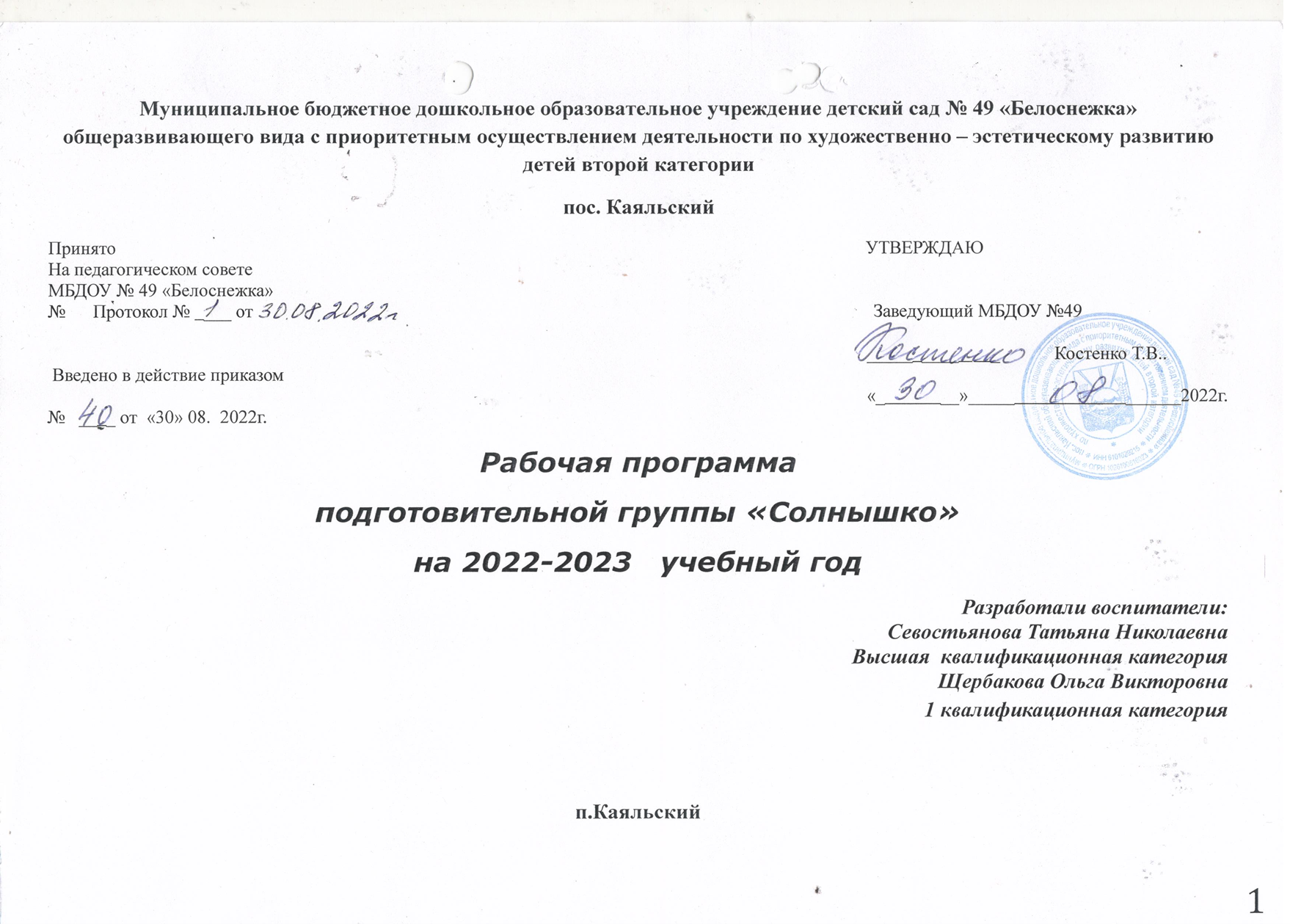 Содержание Раздел  первый ЦЕЛЕВОЙ                                                                                                                                   4Пояснительная записка …………………………………………………………………………                          4Нормативно-правовые документы, регламентирующие деятельность  МБДОУ                                             4Структура Программы                                                                                                                                         5Цели реализации Программы МБДОУ№ 49 «Белоснежка»                                                                            8Задачи реализации Программы МБДОУ№ 49 «Белоснежка»                                                                         8Принципы  и  подходы  к  формированию  Программы ……………………………………..                          9Основные задачи воспитания и развития                                                                                                             10Основные достижения возраста связаны                                                                                                             10Планируемые результаты освоения Программы                                                                                                 11Система оценки результатов освоения программы                                                                          11Раздел второй СОДЕРЖАТЕЛЬНЫЙ                                                                                                               13Возрастные особенности детей подготовительной группы                                                                                 13    Содержание психолого-педагогической работы по освоению образовательных областей                         15Организация жизни и воспитания детей. Примерный режим дня……………………………                          16    НОД                                                                                                                                                                        18Особенности образовательной деятельности разных видов и культурных практик                                    19Образовательная область «Социально - коммуникативное развитие»……………………………                  26Образовательная область «Познавательное развитие»                                                                                        29Образовательная область «Речевое развитие»                                                                                                      31Образовательная область «Художественно - эстетическое развитие»                                                               33                                                                                               Образовательная область «Физическое развитие»………….                                                                               36Использование инновационных психолого-педагогических технологий                                                           38Особенности взаимодействия с семьями воспитанников                                                                                     39Особенности организации предметно – пространственной среды                                                                      41Формы взаимодействия педагогов группы с родителями по основным направлениям развития ребёнка      48Тематическое планирование  работы с детьми и родителями                                                                              51Работа с родителями …                                                                                                                                             54Учебно – методическое обеспечение к программе                                                                                             59……………………………………………………………………...РАЗДЕЛ ПЕРВЫЙ ЦЕЛЕВОЙПояснительная запискаНастоящая образовательная программа (далее Программа) муниципального бюджетного дошкольного образовательного учреждения детского сада №49 «Белоснежка» разработана на период перехода к ФГОС ДО (приказ №1155 от 17.10.2013г.) и направлена на создание условий развития ребенка, открывающих возможности для его позитивной социализации, личностного развития, развития инициативы и творческих способностей на основе сотрудничества со взрослыми и сверстниками и соответствующим возрасту видам деятельности на создание развивающей образовательной среды, которая представляет собой систему условий социализации и индивидуализации детей.1.1 Нормативно-правовые документы, регламентирующие деятельность  МБДОУ.Дошкольное образование в государственном муниципальном бюджетном дошкольном образовательном учреждении детский сад № 49 «Белоснежка» общеразвивающего вида с приоритетным осуществлением деятельности по художественно – эстетическому развитию детей второй категории осуществляется в соответствии с примерной основной общеобразовательной программой дошкольного образования / под ред. Н. Е. Вераксы, Т. С. Комаровой, М. Л. Васильевой «От рождения до школы», а также нормативно - правовыми документами, обязательными для выполнения в полном объеме, предназначена для реализации требований ФГОС ДО к условиям и результатам образования обучающихся начальной ступени образования и  предназначена для реализации требований ФГОС ДО к условиям и результатам образования обучающихсяс международно-правовыми актамиКонституцией РФ от 12.12.1993 г. (с изменениями и дополнениями);Конвенцией о правах ребёнка (одобрена Генеральной Ассамблеей ООН 20.11.1989 г., вступила в силу для СССР 15.09.1990 г.);с законами РФЗаконом РФ от 29.12.2012 г. № 273 – Ф3 «Об образовании в  Российской Федерации»;          «Концепцией дошкольного воспитания» (1989),       «Концепцией содержания непрерывного образования» (1993г.),с документами Правительства РФ Постановлением Главного санитарного врача РФ от 15 мая 2013 г. № 26 г. Москва «Об утверждении СанПиН 2.4.1.3049-13 Санитарно-эпидемиологические требования к устройству, содержанию и организации режима работы  дошкольных образовательных  организаций»;Положением  «О лицензировании образовательной деятельности», утвержденным постановлением Правительства Российской Федерации от 28.10.2013г.  №966с документами Министерства образования и науки РФ Приказом Министерства образования и науки РФ от 17 октября 2013г.    №1155 «Об утверждении федерального государственного образовательного стандарта дошкольного образования»  Приказом Министерства образования и науки Российской Федерации  от 30 августа 2013 г. № 1014 «Об утверждении порядка организации и осуществления образовательной деятельности по основным общеобразовательным программам- образовательным программам дошкольного образования;    с локальными документами      Законом «Об образовании в Ростовской области» № 26-ЗС от 14.11.2013;     Лицензией на право ведения образовательной деятельности серия 61 №000478  регистрационный №  от  30.06.2011г. Срок действия лицензии: бессрочно.     Уставом муниципального  бюджетного дошкольного   образовательного учреждения детский сад №49 утвержденным   Постановлением администрации Азовского района №226-1  от 15.05.2015 года.      Свидетельство об аккредитации серия ДД  от 13.04.2010 года      Годовым планом работы ДОУ1.2 Структура Программы           Программа включает целевой и содержательный разделы. Программа обеспечивает развитие личности, мотивации и способностей детей в различных видах деятельности в образовательных областях:социально-коммуникативное развитие;познавательное развитие; речевое развитие;речевое развитие;художественно-эстетическое развитие;физическое развитие.        Целью рабочей программы является создание благоприятных условий для полноценного проживания ребенком дошкольного детства, формирование основ базовой культуры личности, всестороннее развитие психических и физических качеств в соответствии с возрастными и индивидуальными особенностями, подготовка к жизни в современном обществе, к обучению в школе, обеспечение безопасности жизнедеятельности дошкольника. Эти цели реализуются в процессе разнообразных видов детской деятельности: игровой, коммуникативной, трудовой, познавательно-исследовательской, продуктивной, музыкально-художественной, чтения.        Для достижения целей программы первостепенное значение имеют:•  забота о здоровье, эмоциональном благополучии и своевременном всестороннем развитии каждого ребенка;• создание в группах атмосферы гуманного и доброжелательного отношения ко всем воспитанникам, что позволит растить их общительными, добрыми, любознательными, инициативными, стремящимися к самостоятельности и творчеству;•максимальное использование разнообразных видов детской деятельности; их интеграция в целях повышения эффективности образовательного процесса;• творческая организация (креативность) воспитательно-образовательного процесса;• вариативность использования образовательного материала, позволяющая развивать творчество в соответствии с интересами и наклонностями каждого ребенка;• уважительное отношение к результатам детского творчества;• единство подходов к воспитанию детей в условиях ДОУ и семьи;•соблюдение преемственности в работе детского сада и начальной школы, исключающей умственные и физические перегрузки в содержании образования ребенка дошкольного возраста, обеспечивая отсутствие давления предметного обучения.От педагогического мастерства каждого воспитателя, его культуры, любви к детям зависят уровень общего развития, которого достигнет ребенок, и степень прочности приобретенных им нравственных качеств. Заботясь о здоровье и всестороннем воспитании детей, педагоги дошкольных образовательных учреждений совместно с семьей должны стремиться сделать счастливым детство каждого ребенка.Распределение тематики занятий по неделям достаточно вариативно, его можно перемещать в зависимости от педагогической ситуации.  Педагогу, работающему в группе, следует доверять собственному опыту, интуиции, опираясь на возможности детей. В течение недели осуществляется разнообразная комплексная работа, последовательность проведения которой педагоги, ориентируясь на представленную табличную форму, могут варьировать.           Программа состоит из двух частей: обязательной части, в объеме 60% и части, формируемой участниками образовательного процесса в объеме 40%.       Содержание обязательной части Программы разработано на основе примерной основной общеобразовательной программы дошкольного образования / под ред. Н. Е. Вераксы, Т. С. Комаровой, М. Л. Васильевой «От рождения до школы», издание 3-е, исправленное и дополненное, «Мозаика-синтез», Москва, 2015 год               Содержание формируемой  части  Программы, учитывающий социально-экономические, экологические, демографические, этнокультурные особенности Ростовской области и Азовского района, разработано на основе государственного образовательного стандарта дошкольного образования, регионального компонента.Содержание части Программы, формируемой участниками образовательного процесса, интегрировано в обязательную часть по всем разделам программы и осуществляется в различных видах и формах деятельности (экскурсии, целевые прогулки, чтение произведений донских писателей, художественно-творческая деятельность  и др.).Реализация Программы осуществляется с учетом климатических, экологических и демографических факторов, особенностей культурного пространства дошкольного учреждения, представленного системой социальной инфраструктуры (МОУ СОШ, библиотека, поликлиника, дом культуры и др.) и особенностями сельского микросоциума, в окружении которого расположен детский сад при взаимодействии со всеми участниками образовательного пространства.При этом решение образовательных задач основной и формируемой части Программы предусматривается не только в рамках организованной образовательной деятельности, но и в совместной деятельности взрослых и детей в режиме дня. Реализация содержания осуществляется в формах, специфических для детей конкретной возрастной группы, прежде всего в форме игры, познавательной и исследовательской деятельности, в форме творческой активности, обеспечивающей художественно-эстетическое развитие ребенка.Содержание Программы обеспечивает реализацию для детей дошкольного возраста ( 6 - 7 лет) - ряд видов деятельности, таких как игровая, включая сюжетно-ролевую игру, игру с правилами и другие виды игры, коммуникативная (общение и взаимодействие со взрослыми и сверстниками), познавательно-исследовательская (исследования объектов окружающего мира и экспериментирования с ними), а также восприятие художественной литературы и фольклора, самообслуживание и элементарный бытовой труд (в помещении и на улице), конструирование из разного материала, включая конструкторы, модули, бумагу, природный и иной материал, изобразительная (рисование, лепка, аппликация), музыкальная (восприятие и понимание смысла музыкальных произведений, пение, музыкально-ритмические движения, игры на детских музыкальных инструментах) и двигательная (овладение основными движениями) формы активности ребенка.Некоторые разделы образовательной программы могут в определенной степени корректироваться на каждый учебный год и приниматься решением педагогического совета, согласовываться с государственно-общественным органом управления МБДОУ (совет трудового коллектива)Содержание Программы соответствует основным положениям возрастной психологии и дошкольной педагогики и выстроено по принципу развивающего образования, целью которого является развитие ребенка и обеспечивает единство воспитательных, развивающих и обучающих целей и задач.Программа реализуется на государственном языке Российской Федерации.2.1.Цели реализации Программы МБДОУ№ 49 «Белоснежка»Цель образовательной программы – реализация федерального государственного стандарта дошкольного образования.Цель деятельности дошкольного учреждения по реализации основной образовательной программы: поддержка пространства    детства, как социально-охранной среды развития ребенка; обеспечение благоприятных условий развития детей раннего и дошкольного возраста в различных видах общения и деятельности с учётом их возрастных, индивидуальных психологических и физиологических особенностей; полноценного развития ребенка в соответствии с его потребностями и возможностями, гарантирующей укрепление, сохранение, как физического, так и психического здоровья ребенка. 2.2 Задачи реализации Программы МБДОУ№ 49 «Белоснежка»Осуществлять работу по укреплению и сохранению здоровья детей через использование здоровьесберегающих технологий при активном взаимодействии всех участников образовательного процесса с учетом природно-климатических условий азовской местности.Обеспечить преемственность целей, задач и содержания образования, реализуемой образовательной программы дошкольного и начального общего образования.Создать условия развития детей в соответствии с их возрастными и индивидуальными особенностями и склонностями, развития способностей и творческого потенциала каждого ребёнка как субъекта отношений с самим собой, другими детьми, взрослыми и миром в системе обязательной и формируемой частей программы.Объединить обучение и воспитание в целостный образовательный процесс на основе духовно-нравственных и социокультурных ценностей русской национальной и донской региональной культуры, и принятых в обществе правил и норм поведения в интересах человека, семьи, общества.Содействовать формированию общей культуры личности детей, развития их социальных, нравственных, эстетических, интеллектуальных, физических качеств, инициативности, самостоятельности и ответственности ребёнка, формирования предпосылок учебной деятельности на основе интеграции федерального и регионального компонента содержания образования.Содействовать развитию познавательной активности, любознательности, стремления к самостоятельному познанию и размышлению, развитию умственных способностей и речи в рамках реализации базового компонента образования и приоритетного направления деятельности МБДОУ;Создать единое пространство сотрудничества с родителями для полноценного развития ребенка и достижения эффективных результатов в реализации образовательной программы на основе обеспечения психолого-педагогической поддержки семьи и повышения их компетентности в вопросах развития и образования, охраны и укрепления здоровья детей.      2.3 Принципы и подходы к формированию ПрограммыПрограмма сформирована в соответствии с принципами и подходами, определёнными Федеральным государственным  образовательным стандартом дошкольного образования, с примерной основной общеобразовательной программой дошкольного образования / под ред. Н. Е. Вераксы, Т. С. Комаровой, М. Л. Васильевой «От рождения до школы»,изд.3-е, исправленное и дополненное, «Мозаика - синтез», Москва, 2015 г , содержания региональных и муниципальных особенностей и строится с учётом: - деятельностного подхода позволяющего детям через участие в различных видах деятельности раскрыть свои природные задатки и способности, при этом ребёнок непассивно усваивает культурные нормы поведения и действия, а активно участвует в их построении, доводя до уровня поступка;- комплексного подхода, обеспечивающего развитие детей во всех пяти взаимодополняющих образовательных областях. При составлении образовательной программы учитывались следующие принципы:полноценное проживание ребёнком всех этапов детства (дошкольного возраста), обогащение (амплификация) детского развития;построение образовательной деятельности на основе индивидуальных особенностей каждого ребенка, при котором сам ребенок становится активным в выборе содержания своего образования, становится субъектом образования (далее – индивидуализация дошкольного образования); содействие и сотрудничество детей и взрослых, признание ребенка полноценным участником (субъектом) образовательных отношений;поддержка инициативы детей в различных видах деятельности;сотрудничество Организации с семьёй;приобщение детей к социокультурным нормам, традициям семьи, общества и государства;формирование познавательных интересов и познавательных действий ребенка в различных видах деятельности;возрастная адекватность дошкольного образования (соответствия условий, требований, методов возрасту и особенностям развития);учёт этнокультурной ситуации развития детей.принцип интеграции видов деятельности в соответствии со спецификой и возможностями образовательных областей;принцип комплексно-тематического построения образовательного процесса;принцип развивающего образования, целью которого является развитие ребенка;принципы научной обоснованности и практической применимости (содержание Программы соответствует основным положениям возрастной  психологии  и дошкольной  педагогики );принцип культуросообразности, обеспечивает учет национальных и региональных ценностей и традиций в образовании, восполняет недостатки духовно-нравственного и эмоционального воспитания детей. Принцип диалогичности реализует разнохарактерные и разноуровневые  диалоги: диалог культуры, диалог искусства, диалог стилей прошлого и настоящего языка искусства Донского края, внутренний диалог ребёнка со своим "Я". 3. Основные задачи воспитания и развития.Укреплять психофизическое здоровье, развивать двигательную активность детейРазвивать интерес к различным видам игрФормировать элементарные, общепринятые нормы поведения, представления о здоровом образе жизниСпособствовать развитию интеллектуальных способностей, познавательного интереса, развивать представления об окружающем миреФормировать навыки трудовой деятельности     3.1.Основные достижения возраста связаны с развитием игровой деятельности; появлением ролевых и реальных взаимодействий;  с развитием изобразительной деятельности;  конструированием по замыслу, планированием;  совершенствованием восприятия, развитием образного мышления и воображения; развитием памяти, внимания, речи, познавательной мотивации, совершенствования восприятия; формированием потребности в уважении со стороны взрослого, ранимости,  соревновательности со сверстниками,      дальнейшим развитием образа Я ребенка, его детализацией4. Планируемые результаты освоения программы.    Планируемые результаты освоения детьми основной общеобразовательной программы осуществляются на основе целевых ориентиров ФГОС ДО и примерной основной общеобразовательной программы дошкольного образования «От рождения до школы» / под ред. Н. Е. Вераксы, Т. С. Комаровой, М. Л. Васильевой, реализуемой в дошкольной организации по всем направлениям развития. В примерной основной общеобразовательной программе дошкольного образования «От рождения до школы» / под ред. Н. Е. Вераксы, Т. С. Комаровой, М. Л. Васильевой, так же как и в Федеральном Государственном Образовательном Стандарте, целевые ориентиры даются для детей подготовительного возраста . 4.1. Система оценки результатов освоения программы    Реализация Программы предполагает оценку индивидуального развития детей. Такая оценка производится педагогическим работником в рамках педагогической диагностики (оценки индивидуального развития дошкольников, связанной с оценкой эффективности педагогических действий и лежащей в основе их дальнейшего планирования).Педагогическая диагностика проводится в ходе наблюдений за активностью детей в спонтанной и специально организованной деятельности. Инструментарий для педагогической диагностики — карты  наблюдений детского развития, позволяющие фиксировать индивидуальную динамику и перспективы развития каждого ребенка в ходе:• коммуникации со сверстниками и взрослыми (как меняются способы  установления и поддержания контакта, принятия совместных решений, разрешения конфликтов, лидерства и пр.);• игровой деятельности;• познавательной  деятельности (как идет развитие детских способностей, познавательной активности);• проектной деятельности (как идет развитие детской инициативности, ответственности и автономии, как развивается умение планировать и организовывать свою деятельность);• художественной деятельности;• физического развития.Результаты педагогической диагностики могут использоваться исключительно для решения следующих образовательных задач:1) индивидуализации образования (в том числе поддержки ребенка, построения его образовательной траектории или профессиональной коррекции особенностей его развития);2)  оптимизации работы с группой детей.В ходе образовательной деятельности педагоги должны создавать диагностические ситуации, чтобы оценить индивидуальную динамику детей и скорректировать свои действия.РАЗДЕЛ ВТОРОЙ СОДЕРЖАТЕЛЬНЫЙВозрастные и индивидуальные особенности детей подготовительной к школе группы (6 – 7 лет)1.1. Анатомо-физиологические особенностиСедьмой год жизни — продолжение очень важного целостного периода в развитии детей, который начинается в пять лет и завершается к семи годам. На седьмом году продолжается становление новых  психических образований, появившихся в пять лет. Вместе с тем дальнейшее развертывание этих образований создает психологические условия для появления новых линий и направлений развития. В шестилетнем возрасте идет процесс активного созревания организма. Вес ребенка увеличивается в месяц на 200 граммов, рост на 0,5 см, изменяются пропорции тела. В среднем рост 7-летних детей равен 113—122 см, средний вес — 21—25 кг. Области мозга сформированы почти как у взрослого. Хорошо развита двигательная сфера. Продолжаются процессы окостенения, но изгибы позвоночника еще неустойчивы. Идет развитие крупной и особенно мелкой мускулатуры. Интенсивно развивается координация мышц кисти. Общее физическое развитие тесно связано с развитием тонкой моторики ребенка. Тренировка пальцев рук является средством повышения интеллекта ребенка, развития речи и подготовки к письму.1.2. Развитие личностиИзменения в сознании характеризуются появлением, так называемого внутреннего плана действий — способностью оперировать различными представлениями в уме, а не только в наглядном плане. Одним из важнейших изменений в личности ребенка являются дальнейшие изменения в его представлениях о себе, его образе Я. Развитие и усложнение этих образований создает к шести годам благоприятные условия для развития рефлексии — способности осознавать и отдавать себе отчет в своих целях, полученных результатах, способах их достижения, переживаниях, чувствах и побуждениях; для морального развития, и именно для последнего возраст шести-семи лет является сенситивным, то есть чувствительным. Этот период во многом предопределяет будущий моральный облик человека и в то же время исключительно благоприятен для педагогических воздействий. В процессе усвоения нравственных норм формируются сочувствие, заботливость, активное отношение к событиям жизни. Существует тенденция преобладания общественно значимых мотивов над личными. Самооценка ребенка достаточно устойчивая, возможно ее завышение, реже занижение. Дети более объективно оценивают результат деятельности, чем поведения. Ведущей потребностью детей данного возраста является общение (преобладает личностное). Ведущей деятельностью остается сюжетно-ролевая игра. В сюжетно-ролевых играх дошкольники седьмого года жизни начинают осваивать сложные взаимодействия людей, отражающие характерные значимые жизненные ситуации. Игровые действия становятся более сложными, обретают особый смысл, который не всегда открывается взрослому. Игровое пространство усложняется. В нем может быть несколько центров, каждый из которых поддерживает свою сюжетную линию. При этом дошкольники оказываются способными отслеживать поведение партнеров по всему игровому пространству и менять свое поведение в зависимости от места в нем. Одной из важнейших особенностей данного возраста является проявление произвольности всех психических процессов.1.3. Развитие психических процессовВосприятие продолжает развиваться. Однако и у детей данного возраста могут встречаться ошибки в тех случаях, когда нужно одновременно учитывать несколько различных признаков. Внимание. Увеличивается устойчивость внимания — 20—25 минут, объем внимания составляет 7—8 предметов. Ребенок может видеть двойственные изображения.Память. К концу дошкольного периода (6—7 лет) у ребенка появляются произвольные формы психической активности. Он уже умеет рассматривать предметы, может вести целенаправленное наблюдение, возникает произвольное внимание, и в результате появляются элементы произвольной памяти. Произвольная память проявляется в ситуациях, когда ребенок самостоятельно ставит цель: запомнить и вспомнить. Можно с уверенностью сказать, что развитие произвольной памяти начинается с того момента, когда ребенок самостоятельно выделил задачу на запоминание. Желание ребенка запомнить следует всячески поощрять, это залог успешного развития не только памяти, но и других познавательных способностей: восприятия, внимания, мышления, воображения. Появление произвольной памяти способствует развитию культурной (опосредованной) памяти — наиболее продуктивной формы запоминания. Первые шаги этого (бесконечного в идеале) пути обусловлены особенностями запоминаемого материала: яркостью, доступностью, необычностью, наглядностью и т. д. Впоследствии ребенок способен усилить свою память с помощью таких приемов, как классификация, группировка. В этот период психологи и педагоги могут целенаправленно обучать дошкольников приемам классификации и группировки в целях запоминания.Мышление. Ведущим по-прежнему является наглядно-образное мышление, но к концу дошкольного возраста начинает формироваться словесно-логическое мышление. Оно предполагает развитие умения оперировать словами, понимать логику рассуждений. И здесь обязательно потребуется помощь взрослых, так как известна нелогичность детских рассуждений при сравнении, например, величины и количества предметов. В дошкольном возрасте начинается развитие понятий. Полностью словесно-логическое, понятийное, или абстрактное, мышление формируется к подростковому возрасту. Старший дошкольник может устанавливать причинно-следственные связи, находить решения проблемных ситуаций. Может делать исключения на основе всех изученных обобщений, выстраивать серию из 6—8 последовательных картинок.Воображение. Старший дошкольный и младший школьный возрасты характеризуются активизацией функции воображения — вначале воссоздающего (позволявшего в более раннем возрасте представлять сказочные образы), а затем и творческого (благодаря которому создается принципиально новый образ). Этот период — сенситивный для развития фантазии.Речь. Продолжают развиваться звуковая сторона речи, грамматический строй, лексика, связная речь. В высказываниях детей отражаются как все более богатый словарный запас, так и характер обобщений, формирующихся в этом возрасте. Дети начинают активно употреблять обобщающие существительные, синонимы, антонимы, прилагательные и т.д. В результате правильно организованной образовательной работы у детей оказываются хорошо развиты диалогическая и некоторые виды монологической речи.В подготовительной группе завершается дошкольный возраст. Его основные достижения связаны с освоением мира вещей как предметов человеческой культуры; дети осваивают формы позитивного общения с людьми, развивается половая идентификация, формируется позиция школьника. К концу дошкольного возраста ребенок обладает высоким уровнем познавательного и личностного развития, что и позволяет ему в дальнейшем успешно обучаться в школе.2.1.Содержание образовательной деятельности в соответствии с направлениями развития ребенка (в пяти образовательных областях).Содержание Образовательной программы включает совокупность образовательных областей, которые обеспечивают разностороннее развитие детей с учетом их возрастных и индивидуальных особенностей по основным направлениям – физическому, социально-коммуникативному, познавательному, речевому и художественно – эстетическому и обеспечивает достижение воспитанниками готовности к школе.2.1.1. Режим дня в дошкольного образовательного учрежденияЦикличность процессов жизнедеятельности обуславливают необходимость выполнение режима, представляющего собой рациональный порядок дня, оптимальное взаимодействие и определённую последовательность периодов подъёма и снижения активности, бодрствования и сна. Режим дня в детском саду организуется с учётом физической и умственной работоспособности, а также эмоциональной реактивности в первой и во второй половине дня. При составлении и организации режима дня учитываются повторяющиеся компоненты:  время приёма пищи;укладывание на дневной сон;общая длительность пребывания ребёнка на открытом воздухе и в помещении при выполнении физических упражнений. Режим дня соответствует возрастным особенностям детей старшей группы  и способствует их гармоничному развитию. Максимальная продолжительность непрерывного бодрствования детей 5-6 лет составляет 5,5 - 6 часов. Подготовительная группа     Режим дня в дошкольного образовательного учреждения  Холодный период годаПодготовительная группа     Режим дня дошкольного образовательного учреждения  Тёплый период годаНепосредственно – организованная деятельность Подготовительная группа «солнышко»  на 2017/18 учебные годыЧтение художественной литературы – ежедневно во второй половине дня2.2. Цели и задачи психолого-педагогической работы по формированию физических, интеллектуальных и личностных качеств2.2.1 «Социально–коммуникативное развитие»Социализация, развитие общения, нравственное воспитание. Выполнять установленные нормы поведения в детском саду, дома, на улице. Воспитывать дружеские взаимоотношения между детьми. Обогащать словарь формулами словесной вежливости. Воспитывать организованность, дисциплинированность, коллективизм, уважение к старшим. Формировать такие качества, как сочувствие, отзывчивость, справедливость, скромность, умение ограничивать свои желания, следовать положительному примеру. Воспитывать уважительное отношение к окружающим. Формировать интерес к учебной деятельности и желание учиться в школе. Способствовать формированию личностного отношения ребенка к соблюдению моральных норм, взаимопомощи. Учить коллективным играм, правилам добрых взаимоотношений.Воспитывать скромность, отзывчивость, желание быть справедливым, сильным и смелым, испытывать чувство стыда за неблаговидный поступок.Ребенок в семье и сообществе, патриотическое воспитание. Углублять представления ребёнка о себе в прошлом, настоящем и будущем. Закреплять традиционные гендерные представления, продолжать развивать в мальчиках и девочках качества, свойственные их полу. Расширять представления детей об истории семьи, о наградах (воинских и трудовых) дедушек, бабушек, родителей. Формировать у детей представление о себе как об активном члене коллектива. Расширять представления о родном крае, достопримечательностях региона, в котором живут дети. Воспитывать патриотические и интернациональные чувства, любовь к Родине – России. Воспитывать уважение к защитникам Отечества, к памяти павших бойцов.Формировать у детей представления о росте и развитии ребенка, его прошлом, настоящем и будущем. Формировать первичные представления детей о своих правах и обязанностях в группе, дома, на улице. Формировать у каждого ребенка уверенность в том, что его любят, о нем заботятся, уважительно относятся к его нуждам и желаниям. Углублять представления о семье и ее членах. Продолжать знакомить детей с детским садом и его сотрудниками. Знакомить с традициями детского сада. Закреплять представления ребенка о себе как о члене коллектива. Расширять представления детей о названии города, в котором они живут. Дать детям доступные их пониманию представления о государственных праздниках.Самообслуживание, самостоятельность, трудовое воспитание.Совершенствовать культурно-гигиенические навыки, приучать следить за своим внешним видом; формировать элементарные навыки поведения за столом. Закреплять умение самостоятельно и быстро одеваться и раздеваться, складывать в шкаф одежду замечать непорядок в одежде и устранять его, при необходимости сушить мокрые вещи, ухаживать за обувью. Самостоятельно готовить материалы и пособия к занятию, убирать их на место после работы. Приучать старательно и аккуратно выполнять поручения, поддерживать порядок в группе и на участке. Приучать детей добросовестно выполнять обязанности дежурных по столовой и в уголке природы. Расширять представления о труде взрослых, о значении их труда для общества, воспитывать уважение к людям труда, развивать интерес к профессиям родителей.Воспитывать стремление быть аккуратным, опрятным. Воспитывать желание трудиться. Формировать ответственное отношение к порученному заданию.Формирование основ безопасности. Формировать основы экологической культуры, знакомить с правилами поведения в природе, с Красной книгой. Воспитывать культуру поведения на улице и в общественном транспорте. Систематизировать знания детей о ПДД, расширять представления о работе ГИБДД. Закреплять правила безопасного обращения с бытовыми предметами, безопасного поведения во время игр в разное время года. Формировать навыки поведения в ситуациях: «Один дома», «Потерялся», «Заблудился», «Как вести себя при пожаре», «Как вызвать скорую помощь» и т.п.. Закреплять умение называть своё имя, фамилию, возраст, домашний адрес, телефон. Формировать навыки безопасного пользования бытовыми электроприборами. Формировать умение соблюдать правила безопасного поведения в играх. Знакомить с правилами езды на велосипеде. Знакомить с правилами поведения с незнакомыми людьми. Познакомить с работой пожарных, причинах возникновения пожара и правилах поведения при пожаре.2.2.2. «Познавательное развитие»Развитие познавательно-исследовательской деятельности. Создавать условия для расширения представлений детей об окружающем мире, развивать наблюдательность и любознательность. Учить выделять отдельные части и характерные признаки предметов (цвет, форма, величина). Поощрять попытку самостоятельно обследовать предметы, используя знакомые и новые способы. Объяснять целесообразность изготовления предметов из определенного материала. Продолжать работу по сенсорному развитию. Обогащать чувственный опыт и умение фиксировать полученные впечатления в речи. Продолжать знакомить с геометрическими фигурами (круг, овал, треугольник, квадрат, прямоугольник, овал), с цветом (оранжевый, фиолетовый, белый, серый). Развивать осязание, знакомить с различными материалами на ощупь. Развивать умение использовать эталоны как общепринятые свойства и качества предметов. Развивать первичные навыки в проектно-исследовательской деятельности, привлекать родителей к участию в исследовательской деятельности детей. Учить детей играм, направленным на закрепление представлений о свойствах предметов. Помогать детям осваивать правила простейших настольно- печатных игр.Приобщение к социокультурным ценностям. Расширять представления о видах транспорта, о специфике школы, колледжа, вуза; о библиотеках и музеях; о сферах человеческой деятельности (наука, искусство, производство); о сфере услуг, о сельском хозяйстве). Расширять представления об элементах экономики (деньги, их история, бюджет семьи, уровни обеспеченности, благотворительность); об эволюции Земли, что Земля – наш общий дом, об истории человечества, о своей принадлежности к человеческому сообществу, о правах детей в мире, о свободе личности. Создавать условия расширения представлений детей об окружающем мире. Расширять представления детей о транспорте, о правилах поведения в общественных местах. Формировать первичные представления о школе. Продолжить знакомить с культурными явлениями (театром, цирком, зоопарком) их атрибутами, людьми работающими в них, правилах поведения. Дать элементарные представления о жизни и особенностях труда в городе и селе. Продолжить знакомить с различными профессиями ( шофер, почтальон, продавец, врач и т . д.). Формировать представления об изменении видов человеческого труда и быта на примере истории игрушки.Формирование элементарных математических представлений. Учить различать количество предметов (один – много). Учить считать до 5 на основе наглядности, сравнивать две группы предметов, именуемые числами 1-2, 2-2,3-4… 5-5. Формировать представление о порядковом счете, о равенстве и неравенстве групп на основе счета. Учить уравнивать неравные группы двумя способами, добавляя или убирая один предмет. Отсчитывать предметы из большего количества в пределах 5 . Совершенствовать умение сравнивать два предмета по величине, длине, ширине, высоте, толщине. Развивать представления о геометрических фигурах: круге, квадрате, треугольнике, шаре, кубе. Учить соотносить форму предметов с геометрическими фигурами.Ориентировка в пространстве. Расширять представления о видах транспорта, о специфике школы, колледжа, вуза; о библиотеках и музеях; о сферах человеческой деятельности (наука, искусство, производство); о сфере услуг, о сельском хозяйстве). Расширять представления об элементах экономики (деньги, их история, бюджет семьи, уровни обеспеченности, благотворительность); об эволюции Земли, что Земля – наш общий дом, об истории человечества, о своей принадлежности к человеческому сообществу, о правах детей в мире, о свободе личности. Расширять опыт ориентировки в частях собственного тела (от себя, вперед-назад, направо-налево, вверх-вниз), обозначать словами положение предметов по отношению к себе. Познакомить с понятиями: далеко-близко. Расширить представление о частях суток, их последовательности.Ознакомление с миром природы. Расширять и уточнять представления детей о деревьях, кустарниках, травянистых растениях (луга, сада, леса), расширять представления о лекарственных растениях.. Конкретизировать представления детей об условиях жизни комнатных растений, знакомить со способами их вегетативного размножения (черенками, листьями, усами). Расширять и систематизировать знания о домашних и диких животных; о домашних, зимующих и перелётных птицах; о млекопитающих, земноводных и пресмыкающихся; о насекомых. Учить устанавливать причинно-следственные связи между природными явлениями, объяснять, что в природе всё взаимосвязано, что жизнь человека на земле зависит от окружающей среды: чистые воздух, вода, лес почва благоприятно сказываются на здоровье и жизни человека. Расширять представления о насекомых. Учить отличать по внешнему виду овощи, фрукты, ягоды, грибы. Закрепить знания о комнатных растениях. Учить узнавать и называть 3-4 вида деревьев. Дать представления о свойствах воды, песка, снега, глины, камня.2.2.3. «Речевое развитие»Развитие речи. Развивать свободное общение со взрослыми и детьми, овладение конструктивными способами и средствамивзаимодействия с окружающими. Развивать все компоненты устной речи детей: грамматический строй речи, связную речь – диалогическую и монологическую формы; продолжать работу по обогащению словаря детей, помогать осваивать выразительные средства языка. Помогать осваивать формы речевого этикета.Продолжать расширять и активизировать словарный запас. Обсуждать с детьми информацию о предметах, явлениях, событиях, выходящих за пределы привычного им ближайшего окружения. Способствовать развитию любознательности. Помогать детям доброжелательно общаться со сверстниками. Учить использовать в речи наиболее употребительные прилагательные, глаголы, наречия, предлоги, употреблять существительные с обобщающим значением.Звуковая культура речи. Совершенствовать умение различать на слух и в произношении все звуки родного языка. Отрабатывать дикцию, интонационную выразительность речи. Совершенствовать фонематический слух: учить находить заданный звук в словах, определять его место в слове.Закреплять правильное произношение гласных и согласных звуков, отрабатывать произношение свистящих, шипящих и сонорных (р, л) звуков. Развивать артикуляционный аппарат. Грамматический строй речи. Продолжать упражнять детей в согласовании слов в предложении. Совершенствовать умение образовывать однокоренные слова, существительные с суффиксами, глаголы с приставками, правильно строить сложноподчинённые предложения, правильно использовать предлоги в речи. Напоминать правильные формы повелительного наклонения (ляг, лежи, поезжай, беги). Поощрять словотворчество. Побуждать детей активно употреблять в речи простейшие виды сложносочиненных и сложноподчиненных предложений.Связная речь. Продолжать упражнять детей в согласовании слов в предложении. Совершенствовать умение образовывать однокоренные слова, существительные с суффиксами, глаголы с приставками, правильно строить сложноподчинённые предложения.Совершенствовать диалогическую форму речи. Формировать потребность делиться своими впечатлениями с воспитателями и родителями. Учить детей рассказывать: описывать предмет, картину; упражнять в составлении рассказов. Упражнять детей в умении пересказывать наиболее выразительные отрывки из сказок.Художественная литература.Воспитывать интерес и любовь к чтению; воспитывать желание и умение слушать художественные произведения, следить за развитием действия, сопереживать героям произведения. Учить с помощью воспитателя инсценировать небольшие отрывки из народных сказок. Продолжать работу по формированию интереса к книге. Предлагать вниманию детей иллюстрированные издания знакомых произведений. Объяснить, как важны в книге рисунки. Познакомить с книжками, оформленными Ю. Васнецовым, Е. Рачевым, Е. Чарушиным.2.2.4. «Художественно-эстетическое развитие»Приобщение к искусству. Развивать эстетические чувства детей, содействовать возникновению положительного эмоционального отклика на литературные и музыкальные произведения, красоту окружающего мира, произведения народного и профессионального искусства.Приобщать детей к восприятию искусства, развивать интерес к нему.Познакомить с профессиями артиста, художника, композитора. Учить различать жанры и виды искусства: стихи, проза, загадки, песни, музыка, танцы, картина, скульптура и т.д. Учить выделять и называть основные средства выразительности. Познакомить детей с архитектурой. Поощрять посещение детей совместно с родителями музеев, театров, выставок. Воспитывать бережное отношение к произведениям искусства.Изобразительная деятельность. Продолжать развивать интерес к изобразительной деятельности. Познакомить с оттенками (розовый, голубой, серый). Учить изображать простые предметы, прямые линии в разных направлениях. Подводить к изображению предметов разной формы (округлая, прямоугольная) и предметов, состоящих из комбинаций разных форм и линий. Учить располагать изображения по всему листу.Продолжать формировать умение создавать коллективные произведения. Изображать предметы и создавать сюжетные композиции. Помогать детям при передаче сюжета, располагать изображения на всем листе. Развивать желание использовать в рисовании и аппликации разные цвета. Закреплять умение правильно держать карандаш, кисть, фломастер, мелок. Учить закрашивать рисунки, проводя штрихи в одном направлении. Формировать умение правильно передавать расположение частей при рисовании сложных предметов. Продолжать знакомство с дымковской, филимоновской и городецкой росписями2.2.5. «Физическое развитие»Формирование у детей начальных представлений о здоровом образе жизни: Расширять представления детей о рациональном питании (объём пищи, последовательность её приёма, питьевой режим, разнообразие в питании); Дать представление о полезной и здоровой пище; об овощах и фруктах, полезных для человека. Формировать представления о необходимости употребления витаминов и воды в жизни человека и их влиянии на здоровье. Продолжать знакомить детей с частями тела и органами чувств человека развивать умение называть органы чувств (глаза, рот, нос, уши), дать представление об их роли в организме и о том, как их беречь и ухаживать за ними. Знакомить детей с понятиями «здоровье», «болезнь». Развивать умение устанавливать связь между совершаемым действием и состоянием организма. Формировать умение оказывать себе элементарную помощь при ушибах, обращаться за помощью к взрослым при заболевании. Физическая культура. Формировать потребность в ежедневной двигательной деятельности, совершенствовать технику основных движений, сохранять правильную осанку; развивать психофизические качества: силу, быстроту, выносливость, ловкость, гибкость. Воспитывать выдержку, настойчивость, решительность, смелость, организованность, инициативность, самостоятельность, творчество, фантазию. Продолжать упражнять детей в статическом и динамическом равновесии, развивать координацию движений и ориентировку в пространстве; закреплять навыки выполнения спортивных упражнений в подвижных играх.Формировать правильную осанку. Развивать и совершенствовать разнообразные виды движений. Учить построениям, перестроениям, строиться в колонну по одному, шеренгу, круг. Учить отталкиваться двумя ногами и правильно приземляться в прыжках с высоты, на месте и с продвижением вперед. Продолжать учить ловить мяч двумя руками одновременно. Учить бегать легко, ритмично, энергично отталкиваясь носком. Учить ползать, пролезать, подлезать, перелезать через предметы и с одного пролета гимнастической стенки на другой. Учить кататься на двухколесном велосипеде по прямой, по кругу. Учить ходить на лыжах скользящим шагом, выполнять повороты.Учить выполнять правила в подвижных играх, умение поддерживать дружеские взаимоотношения со сверстниками. Развивать быстроту, ловкость, силу, пространственную ориентировку. Приучать к выполнению действий по сигналу.3.1. Образовательная область «Социально – коммуникативное развитие»Реализуется по блокам: социализация, развитие общения, нравственное воспитание, ребенок в семье и обществе, патриотическое воспитание, самообслуживание, самостоятельность, трудовое воспитание, формирование основ безопасности.3.2. Ежедневная образовательная деятельность в ходе режимных моментов. Совместная деятельность с педагогом. Интеграция с другими образовательными областямиИгровая, коммуникативная, самообслуживание и элементы бытового труда, восприятие художественной литературы, двигательная деятельность.Ситуативные разговоры, беседы с детьми о правилах безопасного поведения на улице города, в природе, дома, при общении с незнакомыми людьми. Чтение и обсуждение познавательных и художественных книг, детских иллюстрированных энциклопедий. Рассказы о выходе из трудных житейских ситуаций. Просмотр и анализ мультфильмов, видеофильмов, телепередач, наблюдения, дидактические игры и игровые упражнения. Проблемные ситуации. Игры (сюжетно-ролевые, театрализованные) с созданием проблемных игровых ситуаций. Обыгрывание жизненных проблемных ситуаций. Создание «Копилки золотых правил». Рассматривание и обсуждение иллюстраций, фотографий и др. Проектная деятельность. Встречи с интересными людьми. Народные игры, песни, танцы.Специальные игры на развитие коммуникации. Рассказы, беседы социально-нравственного характера. Свободное общение на темы: «Что такое дружба?», «Друг познается в беде», прослушивание песен о дружбе с последующей беседой.Досуги и праздники. Совместный труд (хозяйственно-бытовой, ручной, в природе).Наблюдения за трудом взрослых; наблюдения природоведческого характера (например, за ростом зеленого лука). Экскурсии. Трудовые поручения.Совместная деятельность взрослого и детей тематического и проектного характера.«Познавательное развитие» (формирование целостной картины мира и расширение представлений о возможных опасностях, способах их избегания, способах сохранения здоровья и жизни, безопасности окружающей природы; расширение кругозора в части представлений о себе, семье, гендерной принадлежности, социуме, государстве, мире). «Физическое развитие» (формирование первичных ценностных представлений о здоровье и здоровом образе жизни человека; развитие игровой деятельности в части подвижных игр с правилами).«Коммуникация» использование художественных произведений для формирования основ безопасности собственной жизнедеятельности и безопасности окружающего мира; формирования первичных ценностных представлений, представлений о себе, семье и окружающем мире. «Художественно - эстетическое развитие» использование художественных произведений для формирования ценностных представлений о трудовой деятельности взрослых и детей; использование средств продуктивных видов деятельности для обогащения содержания, закрепления результатов освоения области.3.3. Ежедневная самостоятельная деятельность детей. Поддержка детской инициативыРассматривание иллюстраций, фотографий и др. Продуктивная деятельность. Использование различных видов театра для разыгрывания проблемных ситуаций. Свободное общение, ситуативные разговоры, педагогические ситуации, ситуации морального выбора. Совместные со сверстниками игры - сюжетно-ролевые, театрализованные, игры-фантазирования, хороводные игры, дидактические, развивающие, интеллектуальные, подвижные, со строительным материалом. Рассматривание: иллюстраций, фотографий, значков, марок. Инсценировка, драматизация рассказов, сказок, стихов. Чтение, рассматривание альбомов с иллюстрациями и фотографиями на разные темы, настольные игры, дидактические игры, кукольный театр, атрибуты для ряженья, коллекции, созданные детьми и родителями.Двигательная деятельность в течение дня (подвижные игры, игры-имитации, хороводные игры, дидактические игры). Ситуативные разговоры, педагогические ситуации, ситуации морального выбора. Игры: сюжетно-ролевые, режиссерские, театрализованные, игры-фантазирования, дидактические, развивающие интеллектуальные, подвижные, со строительным материалом. Рассматривание иллюстраций, фотографий, значков, марок. Продуктивная, художественная деятельность детей, самоделки, свободное творчество детей. Свободное общение; ситуативные разговоры; коммуникативные игры; рассматривание и обсуждение предметных, сюжетных картин, иллюстраций, фотографий, беседы (в т.ч. в процессе наблюдения за объектами природы, трудом взрослых); разговоры с детьми о событиях из личного опыта; разучивание стихов, чистоговорок, скороговорок, потешек, небылиц, сочинительство и т.д.3.4. Совместная деятельность с семьейВовлечение родителей в образовательный процесс ДОУ:  Совместные досуги. Маршруты выходного дня.Психолого-педагогическое просвещение через организацию активных форм взаимодействия:Вечера вопросов и ответов. Дистанционное общение и обучение. Семейные проекты: «Счастливый выходной день», «», «Профессии родителей». Тематические выставки совместных творческих работ: «Осенняя ярмарка», «Новогоднее чудо», «Этих дней не смолкнет слава» и др. 4.1.  Образовательная область «Познавательное развитие»Реализуется по блокам: развитие познавательно-исследовательской деятельности (первичные представления об объектах окружающего мира, сенсорное развитие, дидактические игры, проектная деятельность), приобщение к социокультурным ценностям, ФЭМП (количество, величина, форма, ориентировка в пространстве, ориентировка во времени), ознакомление с миром природы, сезонные наблюдения.4.2. Ежедневная образовательная деятельность в ходе режимных моментовРассматривание, обследование, наблюдение, решение проблемных ситуаций, занимательных задач, рассказ, свободное общение4.3. Совместная деятельность с педагогом. Интеграция с другими образовательными областямипознавательно – исследовательская деятельность (исследование объектов окружающего мира и экспериментирование с ними), моделирование (замещение, составление моделей), деятельность с использованием моделей, символов, по характеру моделей (предметное, знаковое, мысленное).Рассматривание, обследование, наблюдение. Опыты, игры-экспериментирования, исследования. Творческие задания и упражнения. Игры- путешествия.Создание коллекций, макетов, тематических альбомов, коллажей, стенгазет.Оформление тематических выставок, уголка природы. Создание символов, схем, чертежей, алгоритмов, макетов, моделей.Конструирование.Дидактические, развивающие интеллектуальные игры.Рассказы детям об интересных фактах и событиях; беседы, свободное общение. Просмотр и обсуждение мультфильмов, видеофильмов, детских телепередач. Чтение, рассматривание и обсуждение познавательных книг и детских иллюстрированных энциклопедий.Социально-коммуникативное развитие» - свободное общение в процессе познавательно-исследовательской и продуктивной деятельности; представления о себе, семье, обществе, государстве, мире; представления о труде взрослых и собственной трудовой деятельности; представления о безопасности собственной жизнедеятельности и безопасности окружающего мира природы«Коммуникация» - использование художественных произведений для формирования представлений об окружающем мире, объектах окружающего мира; для приобщения к социокультурным ценностям.«Физическое развитие»- представления о здоровом образе жизни.«Художественно – эстетическое развитие» - приобщение к музыкальному и изобразительному искусству.4.4. Самостоятельная деятельность детей. Поддержка детской инициативы.Познавательно исследовательская деятельность по инициативе ребенка. Рассматривание, обследование, наблюдение. Сюжетно-ролевые, режиссерские, строительно-конструктивные, дидактические, развивающие интеллектуальные игры. Поиск ответов на вопросы в детских иллюстрированных энциклопедиях. Рассматривание, обследование, наблюдение, опыты, игры-экспериментирования, исследования. Сюжетно- ролевые, режиссерские, строительно-конструктивные, дидактические, развивающие интеллектуальные игры. Поиск ответов на вопросы в детских иллюстрированных энциклопедиях. Оборудование для экспериментирования: песочные часы, магниты, лупа, микроскоп, весы, воронка, мерные ложки и т.д. Коллекции: бумаги, ткани, ракушек, гербарий. Глобус, карта области и физическая карта. Фотоальбом «Ростовская область» (обитатели, растения). Альбомы на тему «Живая и неживая природа». Дидактические и развивающие игры.4.5. Совместная деятельность с семьейВовлечение родителей в образовательный процесс ДОУ:Совместные досуги интеллектуального характера: конкурсы, игры-викторины: «Что, где, когда?», «Умники и умницы».Совместные поисково-исследовательские проекты.Маршруты выходного дня.Консультации для родителей.5.1.  Образовательная область «Речевое развитие»Реализуется по блокам: развитие речи (развивающая речевая среда, формирование словаря, звуковая культура речи, грамматический строй речи, связная речь) приобщение к художественной литературе.5.2. Ежедневная образовательная деятельность в ходе режимных моментов Чтение художественной литературы, разучивание стихов, чистоговорок, скороговорок, потешек, небылиц, ситуативные разговоры с детьми, дидактические игры, театрализованные игры (игры-имитации, игры-диалоги и др.), рассматривание и обсуждение иллюстраций книг)5.3. Совместная деятельность с педагогом. Интеграция с другими образовательными областямиРазвитие речи (развивающая речевая среда, формирование словаря, звуковая культура речи, грамматический строй речи, связная речь), приобщение к художественной литературе.Чтение и обсуждение; инсценировка и драматизация литературных произведений разных жанров. Разучивание стихов. Рассказывание по картинам, серии сюжетных картин. Беседы. Игры (дидактические, театрализованные).Чтение и сочинение загадок, пословиц, поговорок, дразнилок, считалок и др. Продуктивная деятельность.Оформление тематических выставок книг рассматривание и обсуждение иллюстраций книг.Интегративная деятельность (рисование, лепка, аппликация по мотивам знакомых стихов и сказок; рисование иллюстраций к художественным произведениям; чтение и слушание музыки и др.).«Социально-коммуникативное развитие» - развитие свободного общения с взрослыми и детьми по поводу прочитанного; практическое овладение нормами русской речи; формирование первичных представлений о себе, своих чувствах и эмоциях, окружающем мире людей, природе; формирование первичных ценностных представлений«Познавательное развитие» - формирование целостной картины мира, расширение кругозора детей.«Художественно-эстетическое развитие» - развитие детского творчества; использование музыкальных произведений как средства обогащения и усиления эмоционального восприятия художественных произведений.5.4. Самостоятельная деятельность детей. Поддержка детской инициативы.Игры (дидактические, театрализованные). Продуктивная деятельность. Рассматривание иллюстраций книг. Детская литература, аудиотека, оборудование для театрализованных игр, дидактические и развивающие игры. Альбомы с репродукциями рисунков известных детских художников-иллюстраторов. Мнемо-таблицы к стихам. Магнитный алфавит. Картотека чисто говорок, пословиц, пальчиковых игр. Оборудование для игры «Библиотека». Подборка слайдов-упражнений для MIMIO доски.Вовлечение родителей в образовательный процесс ДОУ:«Тематические музыкально-литературные гостиные по сказкам, литературные викторины.Семейные проекты «Читаем и придумываем вместе».Рекомендации, консультации.6.1.  Образовательная область «Художественно-эстетическое развитие»Реализуется по блокам: приобщение к искусству, изобразительная деятельность (рисование - предметное, сюжетное, декоративное; лепка, аппликация, художественный труд-работа с бумагой и картоном, работа с тканью, работа с природным материалом), конструктивно- модельная деятельная деятельность (конструирование из строительного материала «ТОМИК», из деталей конструктора «ЛЕГО») музыкальная деятельность (слушание, пение, музыкально-ритмические  движения, развитие танцевально-игрового творчества, игра на музыкальных инструментах) 6.2. Организованная образовательная деятельность.Ежедневная образовательная деятельность в ходе режимных моментов.Рассматривание муляжей: овощей, фруктов, деревьев, цветов и др. Рассматривание произведений книжной графики, иллюстраций, дидактические игры. Использование музыки во время проведения режимных моментов. Музыкальные подвижные игры. Ритмика и ритмопластика.Утренняя гимнастика под музыку. Привлечение внимания детей к разнообразным звукам в окружающем мире. Рассматривание иллюстраций, фотографий произведений искусства.6.3. Совместная деятельность с педагогом. Интеграция с другими образовательными областямиРисование, лепка, аппликация. Слушание соответствующей возрасту народной, классической, детской музыки, игра на детских музыкальных инструментах.Чтение произведений художественной литературы. Беседы.Рассматривание эстетически привлекательных предметов (овощей, фруктов, деревьев, цветов и др.), узоров в работах народных мастеров и произведениях декоративно- прикладного искусства, произведений книжной графики, иллюстраций, репродукций с произведений живописи и книжнойграфики, произведений искусства.Дидактические игры.Организация выставок работ народных мастеров и произведений декоративно-прикладного искусства, книг с иллюстрациями художников (тематических и персональных), репродукций, произведений живописи и книжной графики, тематических выставок (по временам года, настроению и др.), детского творчества.Рисование, лепка, аппликация на темы народных потешек, по мотивам знакомых стихов и сказок, под музыку, на тему прочитанного, прослушанного или просмотренного произведения. Изготовление атрибутов для игры, предметов для познавательно-исследовательской деятельности, украшений к праздникам, творческие работы.Слушание соответствующей возрасту народной, классической, детской музыки. Экспериментирование со звуками. Игра на детских музыкальных инструментах. Шумовой оркестр. Музыкальные упражнения.Двигательные, пластические, танцевальные этюды, танцы. Попевки, распевки, совместное и индивидуальное исполнение песен. Беседы по содержанию песен.Драматизация песен. Беседы элементарного музыковедческого содержания. Музыкальные и музыкально-дидактические игры. Музыкально- театрализованные игры и представления. Творческие задания и импровизации. Интегративная детская деятельность. Концерты-импровизации. Музыкальные досуги и праздники. Встречи с интересными людьми.«Социально-коммуникативное развитие»- развитие свободного общения с взрослыми и детьми по поводу процесса и результатов продуктивной деятельности, прослушанных музыкальных произведений; формирование основ безопасности собственной жизнедеятельности в различных видах продуктивной деятельности; формирование первичных представлений о себе, своих чувствах и эмоциях, а также окружающем мире в части культуры и музыкального искусства.«Познавательное развитие» - формирование целостной картины мира, расширение кругозора в части изобразительного искусства, творчества, расширение представлений детей о музыке как виде искусства.«Коммуникация» - использование художественных произведений как средства обогащения внутреннего мира ребенка.«Физическое развитие» - развитие физических качеств в музыкально - ритмической деятельности.6.4. Самостоятельная деятельность детей. Поддержка детской инициативы.Продуктивная деятельность: рисование, лепка, аппликация. Рассматривание иллюстраций, репродукций картин, открыток, фотографий, альбомов и др. Слушание музыкальных сказок, детских песен. Самостоятельная музыкальная деятельность (пение, танцы). Игра на детских музыкальных инструментах. Музыкально-дидактические, сюжетно-ролевые игры. Инсценировка, драматизация рассказов, сказок, стихов. Дидактические игры. Бумага,  гуашь, акварель,  карандаши,  кисти,  штампы, трафареты и шаблоны,  мелки,  линейки, бросовый материал, клейкая лента, пластилин, журналы. Альбомы: «Как слепить?», «Как нарисовать?». Альбомы с открытками на разную тематику. Изделия мастеров декоративно-прикладного и народного творчества. Пооперационные карты по Оригами. Сборник для слушания: «Звуки природы»,«Голоса птиц», «Вода», «Классическая музыка детям».6.5. Совместная деятельность с семьейВовлечение родителей в образовательный процесс ДОУ:Экскурсии: «Кто работает в нашем детском саду?»Семейные проекты: «Профессии родителей».Тематические выставки совместных творческих работ: «Осенняя ярмарка», «Новогоднее чудо», «Этих дней не смолкнет слава» и др.Мастер-классы.Мастерские для мальчиков.Девичьи посиделки.Совместные музыкальные досуги и праздники, музыкально-театрализованные представления.Фестивали (народного музыкального искусства, творчества детских композиторов и др.)7.1.  Образовательная область «Физическое развитие»Реализуется по блокам:формирование начальных представлений о здоровом образе жизнифизическая культура7.2. Совместная деятельность с педагогом. Интеграция с другими образовательными областямиФизическая культура, развитие игровой деятельностиФизические упражнения. Подвижные игры, игры с элементами спорта, игры-соревнования. Игры-имитации, хороводные игры. Специальные оздоровительные (коррекционно-оздоровительные) игры. Дидактические игры. Пальчиковые игры. Ритмическая гимнастика, игры и упражнения под музыку. Игры и упражнения под тексты стихотворений, потешек, считалок. Физкультурные занятия (сюжетные, тематические, комплексные, контрольно- диагностические, учебно-тренирующего характера).Физкультурные досуги и праздники: «В гостях у Айболита»; «Солнце, воздух и вода – наши верные друзья». Дни и недели здоровья. Создание коллажей, тематических альбомов. Изготовление элементарных физкультурных пособий: флажков, мишеней для метания и др. Рассказы, беседы. Чтение, рассматривание и обсуждение познавательных книг о здоровье и ЗОЖ человека. Цикл игр-занятий "Познай себя" и «Уроки здоровья для дошкольников».«Художественно-эстетическое развитие» - развитие музыкально-ритмических  движений на основе основных; изготовление детьми элементарных физкультурных пособий: флажков, мишеней для метания и др.«Познавательное развитие» - расширение кругозора в части представлений о физкультуре и спорте.«Социально-коммуникативное развитие» - развитие свободного общения со взрослыми и детьми на темы о физической культуре и спорте; подвижные игры с речевым сопровождением; приобщение к ценностям физической культуры; формирование первичных представлений о себе, собственных двигательных возможностях и особенностях; формирование целостной картины мира, расширение кругозора в части представлений о здоровье и ЗОЖ человека; приобщение к элементарным общепринятым нормам и правилам взаимоотношения со сверстниками и взрослыми в совместной двигательной активности; поощрение проявлений смелости, находчивости, взаимовыручки, выдержки и пр.; накопление опыта двигательной активности; расстановка и уборка физкультурного инвентаря и оборудования; формирование навыков безопасного поведения в подвижных и спортивных играх, при использовании спортивного инвентаря.«Речевое развитие» - игры и упражнения под тексты стихотворений, потешек, считалок; сюжетные физкультурные занятия.Ежедневная самостоятельная деятельность детей. Поддержка детской инициативы.Подвижные игры. Двигательная активность во всех видах самостоятельной деятельности детей. Отражение впечатлений о физкультуре и спорте в продуктивных видах деятельности. Сюжетно-ролевые игры.Базовый вид деятельности - игра, самостоятельная игровая деятельность в уголках развития.Подвижные игры, игры с элементами спорта. Игры-имитации, хороводные игры. Физические упражнения. Отражение впечатлений о физкультуре и спорте в продуктивных видах деятельности. Двигательная активность во всех видах самостоятельной деятельности детей.Рассматривание иллюстраций. Наблюдение. Ситуативные разговоры; решение проблемных ситуаций. Свободное общение о ЗОЖ. Рассматривание иллюстраций. Настольно-печатные игры. Сюжетно-ролевые игры «Доктор», «Больница», «Ветеринарная лечебница», «Аптека» и др. Комплексы закаливающих процедур (воздушные ванны, ходьба босиком, прием сна без маек и пижам). Гимнастика (утренняя, бодрящая, дыхательная). Использование приемов массажа (растирание сухой махровой перчаткой).Совместная деятельность с семьейВовлечение родителей в образовательный процесс ДО:Физкультурные досуги и праздники «Веселые старты»Семейные проекты «Папа, мама, я – спортивная семья»Семейные проекты «Наш выходной», «Как я провел лето» и др.9.1.  Использование инновационных психолого-педагогических технологийСоциально – коммуникативное развитиеВоспитание толерантного отношения к национальным традициям других народов; формирование знаний об истории, культуре и архитектуре Москвы, расширять кругозор детей о Москве; формирование представлений о бытовой технике и правилах безопасного поведения при работе с инструментами; приобщение к правилам безопасного поведения в экстремальных условиях; формирование коммуникативных навыков в общении со сверстниками других национальностей; воспитывать любовь и бережное отношение к своей малой родинеПознавательное развитиеОбогащение интеллектуального опыта детей средствами ИКТ, развивающими сенсорными играми; обогащение представлений старших дошкольников об истории и культуре Москвы через введение образовательной деятельности.Речевое развитиеОзнакомление с произведениями писателей и поэтов региона.Художественно –эстетическое развитиеВоспитание любви и интереса к родному краю средствами народной и музейной педагогики. Ознакомление с национальными музыкальными традициями, с музыкальными произведениями композиторов региона.Физическое развитиеФормирование  двигательной активности детей через вариативные формы физического развития: ознакомление с приемами саморегуляциии, эмоционального состояния и поведения; формирование основ здорового образа жизни через овладение здоровьесберегающими технологиями (самомассаж, закаливающих процедур), внедрение дыхательной гимнастики, оздоровительные мероприятия – умение правильно дышать, с целью оздоровления организма ребенка в целом9.2.  Использование парциальных программВключение парциальных программ в образовательную программу представляет более широкие возможности для познавательного, социального, и личностного развития ребенка, эффективно дополняет основную образовательную программу дошкольного образования.Выбор представленных парциальных программ обусловлен запросами родителей, с учетом специфики условий осуществления образовательной деятельности; потребностей и интересов детей; возможностей педагогического коллектива.Пример региональной модели перспективного планирования («Я-концепция» личности)10. Организация предметно – пространственной средыПод понятием среды подразумевается окружающая обстановка природного, социально – бытового и культурно – эстетического характера. Это условия существования человека, его жизненное пространство. Среда может приобретать специально проектируемую направленность, и в этом случае о ней говорят как о важном факторе формирования личности – образовательной среде.Образовательная среда в детском саду предполагает специально созданные условия, такие, которые необходимы для полноценного проживания ребенком дошкольного детства. Под предметно – развивающей средой понимают определенное пространство, организованно оформленное и предметно насыщенное, приспособленное для удовлетворения потребностей ребенка в познании, общении, труде, физическом и духовном развитии в целом. Современное понимание развивающей предметно – пространственной среды включает в себя обеспечение активной жизнедеятельности ребенка, становления его субъективной позиции, развития творческих проявлений всеми доступными, побуждающими к самовыражению средствами.       10.1. Особенности организации предметно-пространственной среды для обеспечения  эмоционального благополучия  ребенка.          Для обеспечения эмоционального благополучия детей обстановка в детском  саду должна быть располагающей, почти домашней, в таком случае дети быстро осваиваются в ней, свободно выражают свои эмоции. Все помещения детского сада, предназначенные для детей, должны быть оборудованы таким образом, чтобы ребенок чувствовал себя комфортно и свободно. Комфортная среда — это среда, в которой ребенку уютно и уверенно, где он может себя занять интересным, любимым делом. Комфортность среды дополняется ее  художественно-эстетическим  оформлением,  которое  положительно влияет на ребенка, вызывает эмоции, яркие и неповторимые ощущения. Пребывание в такой эмоциогенной среде способствует снятию напряжения, зажатости, излишней тревоги, открывает перед ребенком возможности выбора рода занятий, материалов, пространства.10.2. Основные требования к организации средыРазвивающая предметно – пространственная среда дошкольной организации должна быть:содержатель – насыщенной, развивающей;трансформируемой;полифункциональной;вариативной;доступной;безопасной;здоровьесберегающей;эстетически – привлекательной.  10.3. Основные принципы организации среды             Оборудование помещений дошкольного учреждения должно быть безопасным, здоровьесберегающим, эстетически – привлекательным и развивающим. Мебель должна соответствовать росту и возрасту детей, игрушки – обеспечивать максимальный для данного возраста развивающий эффект.Развивающая предметно – пространственная среда должна быть насыщенной, пригодной для совместной деятельности взрослого и ребенка и самостоятельной деятельности детей, отвечающей потребностям детского возраста.Начиная со средней группы замысел основывается на теме игры, поэтому разнообразная полифункциональная предметная среда пробуждает активное воображение детей, и они всякий раз по – новому перестраивают  имеющееся игровое пространство, используя гибкие модули, ширмы, занавеси, кубы, стулья. Трансформируемость  предметно – игровой среды позволяет ребенку взглянуть на игровое пространство с иной точки зрения, проявить активность в обустройстве места игры и предвидеть ее результаты.Развивающая предметно пространственная среда должна обеспечивать доступ к объектам природного характера; побуждать к наблюдениям на участке детского сада за ростом растений, участию в элементарном труде, проведению опытов и экспериментов с природным материалом.Развивающая предметно – пространственная среда должна организовываться как культурное пространство, которое оказывает воспитывающее влияние на детей.Пространство группы следует организовывать в виде хорошо разграниченных зон, оснащенных большим количеством развивающих материалов. Все предметы должны быть доступны детям.Подобная организация пространства позволяет дошкольникам выбирать интересные для себя занятия, чередовать их в течении дня, а педагогу дает возможность эффективно организовывать  образовательный процесс с учетом индивидуальных особенностей детей.10.3.1. Формирование доброжелательных, внимательных отношенийВоспитание у детей доброжелательного и внимательного отношения к людям возможно только в том случае, если педагог сам относится к детям доброжелательно и внимательно, помогает конструктивно разрешать возникающие конфликты. Для формирования у детей доброжелательного отношения к людям педагогу следует:• устанавливать понятные для детей правила взаимодействия;•  создавать  ситуации  обсуждения  правил,  прояснения  детьми  их смысла;• поддерживать инициативу детей старшего дошкольного возраста по созданию новых норм и правил (когда дети совместно предлагают правила для разрешения возникающих проблемных ситуаций).10.3.2. Развитие самостоятельностиРазвитие самостоятельности включает две стороны: адаптивную (умение  понимать существующие социальные нормы и действовать в соответствии с ними) и активную (готовность принимать самостоятельные решения) .В  ходе  реализации  Программы  дошкольники  получают  позитивный социальный  опыт  создания  и  воплощения  собственных  замыслов.  Дети должны чувствовать, что их попытки пробовать новое, в том числе и при планировании собственной жизни в течение дня, будут поддержаны взрослыми. Это возможно в том случае, если образовательная ситуация будет строиться с учетом детских интересов. Образовательная траектория группы детей может меняться с учетом происходящих в жизни дошкольников событий. Самостоятельность  человека  (инициативность,  автономия,  ответственность) формируется именно в дошкольном возрасте, разумеется, если взрослые создают для этого условия. Для формирования  детской  самостоятельности  педагог  должен  выстраивать образовательную среду таким образом, чтобы дети могли:• учиться на  собственном  опыте,  экспериментировать  с различными объектами, в том числе с растениями;• находиться в течение дня как в одновозрастных, так и в разновозрастных группах; • изменять или конструировать игровое пространство в соответствии с возникающими игровыми ситуациями;• быть автономными  в  своих  действиях  и  принятии  доступных  им решений.С целью поддержания детской инициативы педагогам следует регулярно создавать ситуации, в которых дошкольники учатся:•при участии взрослого обсуждать важные события со сверстниками; •совершать выбор и обосновывать его (например, детям можно предлагать специальные способы фиксации их выбора);• предъявлять и обосновывать свою инициативу (замыслы, предложения и пр.);• планировать собственные действия индивидуально и в малой группе, команде;• оценивать  результаты  своих  действий  индивидуально  и  в  малой группе, команде.Важно, чтобы все утренники и праздники создавались с учетом детской инициативы и включали импровизации и презентации детских произведений. Особенности организации предметно-пространственной среды для развития самостоятельности. Среда должна быть вариативной, состоять из различных площадок (мастерских, исследовательских площадок, художественных студий, библиотечек, игровых, лабораторий и пр.), которые дети могут  выбирать  по  собственному желанию. Предметно-пространственная среда должна меняться в соответствии с интересами и проектами детей не реже, чем один раз в несколько недель. В течение дня необходимо выделять время, чтобы дети могли выбрать пространство активности (площадку) по собственному желанию.10.3.3. Создание условий для развития свободной игровой деятельностиИгра — одно из наиболее ценных новообразований дошкольного возраста. Играя, ребенок свободно и с удовольствием осваивает мир во всей его полноте — со стороны смыслов и норм, учась понимать правила и творчески преобразовывать  их.  Развитие  свободной  игровой  деятельности  требует поддержки со стороны взрослого. При этом роль педагога в игре может быть разной в зависимости от возраста детей, уровня развития игровой деятельности, характера ситуации и пр. Педагог может выступать в игре и в роли активного участника, и в роли внимательного наблюдателя.С целью развития игровой деятельности педагоги должны уметь: • создавать в течение дня условия для свободной игры детей;• определять  игровые  ситуации,  в  которых  детям  нужна  косвенная помощь;• наблюдать за играющими детьми и понимать, какие именно события дня отражаются в игре;• отличать детей с развитой игровой деятельностью от тех, у кого игра развита слабо;• косвенно руководить игрой, если игра носит стереотипный характерКроме того, педагоги должны знать детскую субкультуру: наиболее типичные роли и игры детей, понимать их значимость. Воспитатели должны устанавливать взаимосвязь между игрой и другими видами деятельности. Спонтанная игра является не столько средством для организации обучения, сколько самоценной деятельностью детей.10.3.4. Особенности организации  предметно-пространственной  среды для развития игровой деятельности. Игровая среда должна стимулировать детскую активность и постоянно обновляться в соответствии с текущими интересами и инициативой детей. Игровое оборудование должно  быть  разнообразным  и  легко трансформируемым. Дети должны иметь возможность участвовать в создании и обновлении игровой среды. Возможность  внести  свой  вклад  в  ее  усовершенствование  должны иметь и родители.10.3.5. Создание условий для развития познавательной деятельностиОбучение наиболее эффективно тогда, когда ребенок занят  значимым и интересным исследованием окружающего мира, в ходе которого он самостоятельно и при помощи взрослого совершает открытия. Педагог должен создавать ситуации, в которых может проявляться детская познавательная активность, а не просто воспроизведение информации. Ситуации, которыемогут стимулировать познавательное развитие (то есть требующие от детей развития восприятия, мышления, воображения, памяти), возникают в повседневной жизни ребенка постоянно: на прогулках, во время еды, укладывания спать, одевания, подготовки к празднику и т. д.Стимулировать детскую познавательную активность педагог может: • регулярно предлагая детям вопросы, требующие не только воспроизведения информации, но и мышления; • регулярно предлагая детям открытые, творческие вопросы, в том числе — проблемно-противоречивые ситуации, на которые могут быть даны разные ответы;• обеспечивая в ходе обсуждения атмосферу поддержки и принятия; • позволяя детям определиться с решением в ходе обсуждения той или иной ситуации; • организуя обсуждения, в которых дети могут высказывать разные точки зрения по одному и тому же вопросу, помогая увидеть несовпадение точек зрения;•  строя обсуждение с учетом высказываний детей, которые могут изменить ход дискуссии;• помогая детям обнаружить ошибки в своих рассуждениях;• помогая организовать дискуссию;• предлагая дополнительные средства (двигательные, образные, в т. ч.наглядные модели и символы), в тех случаях, когда детям трудно решить задачу.10.3.6. Особенности организации предметно-пространственной среды для развития познавательной деятельности. Среда должна быть насыщенной, предоставлять ребенку возможность для активного исследования и решения задач,  содержать  современные материалы  (конструкторы, материалы для формирования сенсорики, наборы для экспериментирования и пр.).10.3.7. Создание условий для физического развитияФизическое развитие очень важно для здоровья детей, потому что позволяет реализовать их врожденное стремление к движению. Становление детской идентичности, образа Я тесно связано с физическим развитием ребенка, с его ловкостью, подвижностью, активностью. Для того чтобы стимулировать физическое развитие детей, важно:• ежедневно предоставлять детям возможность активно двигаться;•обучать детей правилам безопасности;• создавать доброжелательную атмосферу эмоционального принятия, способствующую проявлениям активности всех детей (в том числе и менее активных) в двигательной сфере;• использовать  различные методы обучения, помогающие детям с разным уровнем физического развития с удовольствием бегать, лазать, прыгать.Особенности организации предметно-пространственной среды для физического развития. Среда должна стимулировать физическую активность детей, присущее им желание двигаться,  познавать, побуждать к подвижным играм. В ходе подвижных игр, в том числе спонтанных, дети должны иметь возможность использовать игровое и спортивное оборудование. Игровая площадка должна  предоставлять условия для развития крупной моторики. Игровое пространство (как на площадке, так и в помещениях) должно быть трансформируемым (меняться в зависимости от игры и предоставлять достаточно места для двигательной активности).Оснащение уголков должно меняться в соответствии с тематическим планированием образовательного процесса11.  Особенности взаимодействия с семьями воспитанников. Основные направления и формы взаимодействия с семьейСемья является важнейшим общественным институтом, имеющим решающее значение, как для индивидуальной жизни человека, так и для социального, экономического культурологического развития общества. Поэтому важным условием обеспечения целостного развития ребёнка является развитие конструктивного взаимодействия ДО с семьей.Ведущая цель - создание необходимых условий для формирования ответственных взаимоотношений с семьями воспитанников и развитие компетентности родителей( способности разрешать разные типы социально-педагогических ситуаций, связанных с воспитанием ребёнка); обеспечение права родителей на уважение и понимание, на участие в жизни детского сада.Задачи взаимодействия с семьей:- Изучение отношения педагогов и родителей к различным вопросам воспитания, обучения, развития детей, условий организации разнообразной деятельности в детском саду и семье;- Повышение психолого - педагогической культуры родителей, способствовать ознакомлению родителей с особенностями возрастного и психологического развития детей, рациональными методами и приемами воспитания;- Способствовать установлению доверительных отношений между педагогами, родителями и детьми через досуговые формы организации общения;- Знакомство педагогов и родителей с лучшим опытом воспитания в детском саду и семье, а также с трудностями, возникающими в семейном и общественном воспитании дошкольников;- Информирование друг друга об актуальных задачах воспитания и обучения детей и о возможностях детского сада и семьи в решении данных задач;- Создание в детском саду условий для разнообразного по содержанию и формам сотрудничества, способствующего развитию конструктивного взаимодействия педагогов и родителей с детьми;- Привлечение семей воспитанников к участию в совместных с педагогами мероприятиях, организуемых в районе (городе, области);- Поощрение родителей за внимательное отношение к разнообразным стремлениям и потребностям ребёнка, создание необходимых условий для их удовлетворения в семье.Общими требованиями к подготовке родителей к сопровождению ребёнка-дошкольника в рамках его траектории развития при реализации основной общеобразовательной программы дошкольного образования являются:-ознакомление родителей с рабочей программой группы;- информирование родителей о соответствии развития ребёнка задачам, поставленным в рабочей программе по следующим линиям развития:- здоровье и физическое развитие;- познавательно-речевое развитие;- социально-личностное развитие;Художественно - эстетическое;информирование родителей о результатах освоения программы, при проведении психолого- педагогической диагностики, которые сообщаются родителям в процессе индивидуального общения (в сентябре, январе и мае).Формы взаимодействия педагогов группы с родителями по основным направлениям развития ребёнкаОО «Социально- коммуникативное развитие»Ознакомление родителей с основными показателями социального развития детей (игровое взаимодействие детей и общение, взаимодействие детей на занятиях, усвоение социальных норм и правил).Индивидуальное обсуждение с родителями результатов обследования социально - личностного развития детей при их личной встрече с педагогом или психологом или через Интернет.Использование современных средств передачи информации, например, передача видеоизображения в режиме реального времени через Интернет.Участие в семейных праздниках, семейных проектах, маршрутах выходного дня.Принимать участие в поисково-исследовательских проектах социальной направленности.2.  ОО «Познавательное развитие»Индивидуальное обсуждение с родителями результатов обследования познавательного развития детейпри их личной встрече с педагогом, психологом, или через Интернет.Проведение родителями обследования математического развития детей с помощью специальных тетрадей с печатной основой.Привлечение родителей к проведению работы в семье по расширению кругозора детей посредством чтения по рекомендованным спискам произведений художественной литературы и участия в литературных, математических и др. праздниках.Участие в исследовательско - проектных, ролевых, деловых играх.3.ОО «Речевое развитие»Ознакомление родителей с основными показателями речевого развития детей (звуковая культура речи,фонетическая, грамматическая, лексическая сторона речи, связная речь).Индивидуальное обсуждение с родителями результатов обследования речевого развития детей при их личной встрече с педагогом, психологом, логопедом или через Интернет.Проведение родителями обследования речи детей с помощью специальных тетрадей с печатной основой.Участие в ролевых, деловых играх, викторинах, литературных праздниках и развлечениях, театрализованных представлениях.4. ОО «Художественно - эстетическое развитие»Использование стендов, стеллажей для демонстрации работ по рисованию и лепке с последующиминдивидуальным комментированием результатов детской деятельности.Демонстрация фотоматериалов с изображением результатов конструирования детей из различных материалов с последующим индивидуальным комментированием результатов детской деятельности.Организация поквартальных выставок детских работ по свободной (самостоятельной) деятельности.Организация Интернет - выставок с детскими работами.Участие в конкурсах, выставках, музыкально - литературных гостиных, праздниках.Участие в семейных художественных студиях, экскурсиях.5. ОО «Физическое развитие»Предоставление в распоряжение родителей программы, ознакомление родителей с критериями оценкиздоровья детей с целью обеспечение смысловой однозначности информации.Персонализация передачи информации о здоровье каждого ребенка, реализуемой разнообразными средствами. Проведение «Дня здоровья» и физкультурных праздников, досугов, соревнований с родителями.Создание специальных стендов, выставки работ родителей и детей.Совместные походы и экскурсии.11.3. Тематическое планирование  работы с детьми и родителями на 2017/18 уч.г.11.4 Перспективное планирование работы с родителями12. Учебно – методический комплект  к  программе «От рождения до школы»Под редакцией Н.Е.Вераксы, Т.С.Комаровой, М.А.ВасильевойОБРАЗОВАТЕЛЬНАЯ ОБЛАСТЬ  «ПОЗНАВАТЕЛЬНОЕ РАЗВИТИЕ»Ознакомление с социальным окружением и предметным миром Методические пособияД ы б и н а  О. В.  «Ознакомление с предметным и социальным окружением» подготовительная  группа, Издательство «Мозаика - синтез», Москва, 2015 г.П о т а п о в а  Т. В. «Беседы с дошкольниками о профессиях», Издательство «ТЦ Сфера»,  Москва, 2003 г.  Д ы б и н а  О. В.  «Ребёнок и окружающий мир» программа и методические рекомендации, Издательство «Мозаика - синтез», Москва, 2008 г.Д ы б и н а  О. В.  «Ребёнок в мире поиска» программа по организации поисковой деятельности детей дошкольного возраста, Издательство «ТЦ Сфера»,  Москва, 2007 г.  К о в а л ё в а  Г. А. «Воспитывая маленького гражданина…», Издательство «Аркти», Москва, 2004 г.П а в л е н к о  И. Н., Р о д ю ш к и н а  Н.  Г.  «Развитие речи и ознакомление с окружающим миром в ДОУ» интегрированные занятия, Издательство «ТЦ Сфера»,  Москва, 2007 г.   А л и м о в с к а я  В. Г. «Беседы о поведении ребёнка за столом», Издательство «ТЦ Сфера»,  Москва, 2008 г.Ш о р ы г и н а  Т. А. «Беседы о Великой Отечественной войне», Издательство «ТЦ Сфера»,  Москва, 2015 г.   Ш о р ы г и н а  Т. А. «Беседы о правилах пожарной безопасности», Издательство «ТЦ Сфера»,  Москва, 2005 г.  Ш о р ы г и н а  Т. А. «Беседы о правилах дорожного движения», Издательство «ТЦ Сфера»,  Москва, 2009 г.  Ш о р ы г и н а  Т. А. «Беседы об изобретениях и открытиях», Издательство «ТЦ Сфера»,  Москва, 2016 г.  Наглядно – дидактические пособияПлакаты: «Бытовая техника», «Полезные машины», «Транспорт», «Сельско – хозяйственные машины», «Моё тело», «Строение Солнечной системы», «Семья», «Города - герои», «Моя страна - Россия», «Виды спорта», «Как устроен человек». Картины для рассматривания: «Правила пожарной безопасности», «Уроки безопасности», «Правила перехода через улицу», «Наш друг светофор».Ознакомление с миром природыМетодические пособияС о л о м е н н и к о в а  О. А. «Ознакомление с природой в детском саду» подготовительная  группа, Издательство «Мозаика - синтез», Москва, 2015 г.И в а н о в а  А.  И. «Живая экология»  программа экологического образования дошкольников», Издательство «ТЦ Сфера», 2007 г.К и с л о в а  Н. М. «Работа с детьми в летний период», Издательство «ТЦ Сфера», 2007 г.Р ы ж о в а  Н. А. «Не просто сказки» экологические рассказы, сказки и праздники» , Издательство «Линка - пресс», Москва, 2002 г.К о н д р а т ь е в а  Н. Н. «МЫ» программа экологического образования детей», Издательство «ДЕТСТВО - ПРЕСС», Санкт – Петербург, 2004 г.М о р о з о в а  И. А., П у ш к а р ё в а  М. А. «Ознакомление с окружающим миром», Издательство «Мозаика - синтез», Москва, 2015 г. Ч е р н я к о в а  В. Н. «Экологическая работа в ДОУ», Издательство «ТЦ Сфера», 2008 г.К р а в ч е н к о  И. В., Д о л г о в а  Т. Л. «Прогулки в детском саду» старшая и подготовительная к школе группа, Издательство «ТЦ Сфера», 2015 г.М е р е м ь я н и н а О. Р. «Комплексное планирование прогулок с детьми 2,5 – 7 лет» прогулочные карты,  Издательство «Учитель», Волгоград, 2016 г. К о м р а т о в а  Н. Г.,  Л. Ф.  Г р и б о в а «Мир, в котором я живу» Методическое пособие по ознакомлению детей 3 – 7 лет с окружающим миром, Издательство «ТЦ Сфера»,  Москва, 2006 г.   Ш о р ы г и н а  Т. А. «Беседы о тайге и её обитателях», Издательство «ТЦ Сфера»,  Москва, 2009 г.  Ш о р ы г и н а  Т. А. «Беседы о русском лесе», Издательство «ТЦ Сфера»,  Москва, 2008 г.  Ш о р ы г и н а  Т. А. «Беседы о хлебе», Издательство «ТЦ Сфера»,  Москва, 2012 г.  Ш о р ы г и н а  Т. А. «Беседы о природных явлениях и объектах», Издательство «ТЦ Сфера»,  Москва, 2010 г.  Ш о р ы г и н а  Т. А. «Беседы о воде в природе», Издательство «ТЦ Сфера»,  Москва, 2008 г.  Наглядно – дидактические пособияПлакаты: «Домашние животные», «Домашние питомцы», «Дикие и домашние птицы», «Овощи», «Фрукты», «Календарь родной природы», «Весна (времена года)», «Обитатели Евразии», «Обитатели Южной Америки», «Земноводные и пресмыкающиеся», «Рыбы», «Насекомые», «Птицы», «Цветы», «Деревья», «Ягоды», «Природные явления», «Времена года». Картины для рассматривания: «Ежи», «Кошка с котятами», «Свинья с поросятами», «Собака с щенятами», «Куры», «Лошадь с жеребёнком», «Медвежья семья», «Зайцы», «Лиса с лисятами».  Уроки для самых маленьких (16 обучающих карточек): «Времена года»,  «Космос»,  «Профессии», «Домашние животные и птицы»,  «Цветы»,  «Дикие животные»,  «Животные России»,  «Кем быть?»,  «Насекомые»Формирование элементарных  математических представленийМетодические пособияП о м о р а е в а  И. А. «Формирование элементарных математических представлений»  подготовительная  группа , Издательство «Мозаика - синтез», Москва, 2017 г.С т е п а н о в а  Г. В. «Занятия по математике для детей 6 – 7 лет с трудностями в обучении»,  Издательство «ТЦ Сфера»,  Москва, 2010 г.  Ш о р ы г и н а  Т. А. «Беседы о пространстве и времени», Издательство «ТЦ Сфера»,  Москва, 2009 г.  Наглядно – дидактические пособия Плакаты: «Цвет», «Форма», «Время», «Сутки», «Меры времени», «Режим дня», «Сравнения».КонструированиеМетодические пособияЛ ы к о в а  И. А. «Конструирование в детском саду»  подготовительная группа, Издательский дом «Цветной мир», Москва, 2017 г.Л ы к о в а  И. А. «Художественный труд  в детском саду»  подготовительная группа, Издательский дом «Цветной мир», Москва, 2011 г.К у ц а к о в а  Л. В. «Конструирование из строительного материала» подготовительная  группа, Издательство «Мозаика - синтез», Москва, 2015 г.К у ц а к о в а  Л. В. «Конструирование и художественный труд в детском саду» программа и конспекты занятий, Издательство «ТЦ Сфера»,  Москва, 2008 гК у ц а к о в а  Л. В. «Творим и мастерим» ручной труд в детском саду и дома», Издательство «Мозаика - синтез», Москва, 2008 г.ОБРАЗОВАТЕЛЬНАЯ ОБЛАСТЬ  «РЕЧЕВОЕ РАЗВИТИЕ»Методические пособияГ е р б о в а   В. В. «Развитие речи  в детском саду» подготовительная  группа, Издательство «Мозаика - синтез», Москва, 2008г.У ш а к о в а  О, С. «Программа развития речи дошкольников», Издательство Творческий Центр СФЕРА, Москва, 2008 г.   У ш а к о в а  О, С., С т р у н и н а  Е. М. «Развитие речи детей 6 - 7 лет», Издательский центр «Вентана - Граф», Москва, 2011 г.   У ш а к о в а  О, С. «Занятия по развитию речи для детей 5 – 7 лет», Издательство Творческий Центр СФЕРА, Москва, 2010 г.   П а в л е н к о  И. Н., Р о д ю ш к и н а  Н.  Г.  «Развитие речи и ознакомление с окружающим миром в ДОУ» Интегрированные занятия, Издательство Творческий Центр СФЕРА, Москва, 2007 г.  М а х а н ё в а  М. Д., Г о г о л е в а  Н. А., Ц ы б и р ё в а  Л. В. «Обучение грамоте детей 5 – 7 лет», Издательство Творческий Центр СФЕРА, Москва, 2010 г.  Б о н д а р е в а  Л. Ю. «Упражнения на каждый день: обучение грамоте дошкольников и младших школьников», Издательство «Академия развития», Ярославль, 2007 г. Наглядно – дидактические пособия«ПОСУДА. Продукты питания»   тематический словарь в картинках, Издательство « Школьная Пресса»«НАСЕКОМЫЕ, земноводные, пресмыкающиеся, рыбы»  тематический словарь в картинках  Издательство  «Школьная Пресса»«ГРИБЫ, ягоды»  тематический словарь в картинках Издательство  «Школьная Пресса»«ТРАНСПОРТ»  тематический словарь в картинках Издательство «Школьная Пресса»«ДОМАШНИЕ и дикие животные средней полосы»тематический словарь  в картинках Издательство «Школьная Пресса»«ДОМАШНИЕ и дикие птицы средней полосы»тематический словарь в картинках Издательство «Школьная Пресса»Картины для рассматривания: «Ежи», «Кошка с котятами», «Свинья с поросятами», «Собака с щенятами», «Куры», «Лошадь с жеребёнком», «Медвежья семья», «Зайцы», «Лиса с лисятами». Демонстрационные картины «Занятия детей»Г е р б о в а  В. В. «Наглядно – дидактическое пособие «Развитие речи в детском саду» для детей 2 -3 лет»ОБРАЗОВАТЕЛЬНАЯ ОБЛАСТЬ  «ФИЗИЧЕСКОЕ РАЗВИТИЕ»Физическая культураП е н з у л а е в а  Л. И.  «Физическая культура в детском саду» подготовительная  группа, Издательство «Мозаика - синтез», Москва, 2017 г.С т е п а н е н к о в а  Э.  Я.  «Физическое воспитание в детском саду» программа и методические рекомендации», Издательство «Мозаика - синтез», Москва, 2005 г.К о ч е т к о в а  Л. В. « Оздоровление детей в условиях детского сада»Творческий Центр СФЕРА,  Москва, 2008г.П р о х о р о в а  Г. А. «Утренняя гимнастика для детей 2 – 7 лет», Издательство «Айрис Пресс», Москва, 2009 г.М е т е л ь с к а я  Н. Г. «100 физкультминуток на логопедических занятиях», Издательство  Творческий Центр СФЕРА,  Москва, 2009г. Д а в ы д о в а  М. А. «Спортивные мероприятия для дошкольников 4 – 7 лет», Издательство «Вако», Москва, 2007 г.В а р е н и к  Е.  Н., К у д р я в ц е в а  С. Г., С е р г и е н к о  Н. Н. «Занятия по физкультуре с детьми 3 – 7 лет»,  Издательство  Творческий Центр СФЕРА,  Москва, 2009г.П е н з у л а е в а  Л. И.  «Оздоровительная гимнастика для детей 3 – 7 лет» комплексы оздоровительной гимнастики, Издательство «Мозаика - синтез», Москва, 2010 г.К а р т у ш и н а  М. Ю. «Зелёный огонёк здоровья» программа оздоровления дошкольников,  Издательство  Творческий Центр СФЕРА, Москва, 2007г.ОБРАЗОВАТЕЛЬНАЯ ОБЛАСТЬ  «ХУДОЖЕСТВЕННО - ЭСТЕТИЧЕСКОЕ РАЗВИТИЕ»Изобразительная деятельностьЛ ы к о в а  И. А. «Изобразительная деятельность в детском саду» Первая младшая группа Издательский дом «Цветной мир», Москва, 2017 г.Д о р о н о в а  Т. Н.,  Я к о б с о н С. Г. «Обучение детей 2 – 4 лет рисованию, лепке, аппликации в игре» Младшая разновозрастная группа Гуманитарный издательский  центрВЛАДОС, Москва, 2004 г.Методические пособияС о л о м е н н и к о в а  О. А. «Ознакомление с природой в детском саду» Вторая группа раннего возраста (2 – 3 года)  Издательство  Мозаика-Синтез, Москва, 2007г. Наглядно – дидактические пособия          Плакаты: «Домашние животные», «Домашние питомцы», «Домашние птицы», «Овощи», «Фрукты».ОБРАЗОВАТЕЛЬНАЯ ОБЛАСТЬ  «СОЦИАЛЬНО - КОММУНИКАТИВНОЕ  РАЗВИТИЕ»Методические пособияК а р т у ш и н а  М. Ю. «Сценарии оздоровительных досугов для детей 6 – 7 лет» Издательство  Творческий Центр СФЕРА, Москва, 2007г.П е т р о в а  В.И.,  С т у л ь н и к  Т. Д. «Этические беседы с дошкольниками», Издательство Мозаика – Синтез, Москва, 2015г.П е т р о в а Т. И., С е р г е е в а  Е. Л.,  П е т р о в а Е. С. «Подготовка и проведение театрализованных игр в детском саду», Издательство «Школьная пресса», Москва, 2004 г.С о р о к и н а  Н. Ф. «Играем в кукольный театр», Издательство «Аркти», Москва, 2001 г.Д а в ы д о в а  М. А. «Сценарии музыкальных календарных и фольклорных праздников», Издательство «Вако», Москва, 2007 г.А л я б ь е в а Е. А. «Психогимнастика в детском саду» Методические материалы в помощь психологам и педагогам   Творческий Центр СФЕРА, Москва, 2005г.С а у л и н а Т. Ф. «Три сигнала светофора»  Ознакомление дошкольников с правилами дорожного движения  Издательство Мозаика – Синтез, Москва, 2009г.Наглядно – дидактические пособия«Внимание! Опасно!»    Правила безопасного поведения ребенка  Издательство  «Школьная Пресса».«Я и мое тело»    Тематический словарь в картинках     Издательство  «Школьная  Пресса».«Дорожная азбука»  уроки для самых маленьких   Издательский дом  «Проф - Пресс» Режимные    моментыПодготовительная 6 – 7 летПриём, осмотр, игры, дежурство 7.00-8.00Утренняя гимнастика8.00-8.10Подготовка к завтраку, завтрак, игры8.10-8.55Подготовка к занятиям8.55-9.00Занятия                    9.00-10.50Игры, подготовка к прогулке, прогулка (игры, наблюдения, труд)11.00-12.40Возвращение с прогулки, игры 12.40-12.50Подготовка к обеду, обед12.50-13.15Подготовка ко сну, дневной сон13.15-15.00Постепенный подъём, воздушно-водные процедуры15.00-15.25Подготовка к полднику, полдник15.25-15.40Занятия, кружки, развлечения     15.40-16.10Игры, труд, индивидуальная работа16.10-16.40Подготовка к прогулке, прогулка, игры, уход детей домой16.40 -19.00Режимные     моментыПодготовительная 6 – 7 летУтренний приём, игры7.00-8.00Утренняя гимнастика8.00-8.10Подготовка к завтраку, завтрак8.10-8.55Игры, подготовка к прогулке, занятиям и выход на прогулку8.55-9.00Занятия на участке9.00-10.50Игры, наблюдения, воздушные, солнечные ванны, труд11.00-12.40Возвращение с прогулки, водные процедуры12.40-12.50Подготовка к обеду, обед12.50-13.15Подготовка ко сну, дневной сон13.15-15.00Постепенный подъём,  оздоровительная гимнастика15.00-15.25Подготовка к полднику, полдник15.25-15.40Игры, подготовка к прогулке, выход на прогулку15.40-16.10Игры, досуг, наблюдения на участке, уход детей домой16.10-16.40ДЕНЬ НЕДЕЛИООВРЕМЯПонедельник ОО «Познавательное развитие»Формирование элементарных математических представленийОО «Художественно – эстетическое развитие»Лепка ОО «Физическое развитие»Физкультура9.00 – 9.259.35 – 10.1010.20 – 10.55Вторник ОО «Речевое развитие»Развитие речиОО «Художественно – эстетическое развитие»РисованиеОО «Художественно – эстетическое развитие»Музыка9.00 – 9.259.35 – 10.1010.20 – 10.55Среда ОО «Познавательное развитие»Формирование элементарных математических представленийОО «Познавательное развитие»Конструирование / ручной трудОО «Физическое развитие»Физкультура на свежем воздухе9.00 – 9.259.35 – 10.1010.20 – 10.55Четверг ОО «Речевое развитие»Развитие речиОО «Художественно – эстетическое развитие»АппликацияОО «Художественно – эстетическое развитие»Музыка9.00 – 9.259.35 – 10.1010.20 – 10.55Пятница ОО «Познавательное развитие»Ознакомление с окружающим миром / Ознакомление с природойОО «Художественно – эстетическое развитие»РисованиеОО «Физическое развитие»Физкультура9.00 – 9.259.35 – 10.1010.20 – 10.55Название мероприятияЦель проведения мероприятияСрокиУчастники мероприятияОформление информационных стендов в группеРаспространение педагогических знаний среди родителей.Активизация родительского внимания к вопросам воспитания, жизни ребенка в детском саду.СентябрьРодителиВоспитателиКонкурс фотографий «Улетело наше лето!»Демонстрация творческих способностей детей, сформированных творческих умений и навыков.Развитие эмоционально насыщенного Взаимодействия родителей, детей, работников ДОУ.СентябрьРодителиВоспитателиРодительское собраниеЗнакомство родителей с задачами воспитания детей на учебный год, психологическими и возрастными особенностями детей.Выборы родительского комитета.СентябрьРодителиВоспитателиЭкскурсия на природуПривлечение внимания родителей к вопросам экологического воспитания.ОктябрьРодителиВоспитателиКонкурс картин по пластилинографии «Золотая осень»Привлечение внимания родителей к детскому творчеству.Формирование уважительного отношения к детским работам.ОктябрьРодителиВоспитателиОсенний утренник «Гуси - лебеди»Демонстрация творческих способностей детей, сформированных творческих умений и навыков.Развитие эмоционально насыщенного Взаимодействия родителей, детей, работников ДОУ.ОктябрьВоспитателиРодителиКонкурс творческих поделок «Сумочка для мамочки»Знакомство родителей с интересными вариантами оформления и изготовления дамских сумочек.  Обогащение отношений детей и родителей опытом эмоционального общения.НоябрьВоспитателиРодителиПраздник «День Матери»Демонстрация уважительного отношения детского сада к роли матери в воспитании ребенка. Формирование атмосферы общности интересов детей, родителей и коллектива детского сада.НоябрьВоспитателиРодителиКонкурс творческих семейных работ «Зимняя сказка»Привлечение родителей к работе детского сада. Развитие творческого взаимодействия родителей и детей.ДекабрьВоспитателиРодители«Новый год у ворот» зимний праздникДемонстрация творческих способностей детей, сформированных творческих умений и навыков.Развитие эмоционального и насыщенного взаимодействия родителей, детей, работников ДОУ.ДекабрьВоспитателиРодителиСтенгазета «Лучше папы - друга нет»Демонстрация уважительного отношения детского сада к роли отца в воспитании ребенка. Формирование атмосферы общности интересов детей, родителей и коллектива детского сада.ФевральВоспитателиРодители«Папа, мама, я – спортивная семья!» спортивный праздникДемонстрация уважительного отношения детского сада к роли отца в воспитании ребенка. Формирование атмосферы общности интересов детей, родителей и коллектива детского сада. Привлечение внимания родителей к вопросам физического воспитания. Пропаганда здорового образа жизнифевральВоспитателиРодителиФольклорное развлечение «Широкая Масленица»Привлечение родителей к активному участию в фольклорном празднике. Развитие эмоционального и насыщенного взаимодействия родителей, детей и работников ДОУ.февральВоспитателиРодителиСтенгазета «Мама, мамочка, мамуля»Демонстрация уважительно отношения детского сада к семейным ценностям. Развитие позитивного отношения родителей к детскому саду.мартВоспитателиРодителиУтренник для мамДемонстрация творческих способностей детей, сформированных творческих умений и навыков.Развитие эмоционального и насыщенного взаимодействия родителей, детей, работников ДОУ.мартВоспитателиРодители«Прилетайте к нам, скворцы!» конкурс скворечниковПривлечение внимания родителей к вопросам экологического воспитанияапрельВоспитателиРодителиПроведение субботника по благоустройству территории ДОУФормирование командного духа среди родителей. Консолидация усилий работников детского сада и родителей по благоустройству территории детского сада.Формирование положительных взаимоотношений между коллективом детского сада и родителями.апрельВоспитателиРодителиВозложение цветов к памятнику Воспитание патриотического чувства к своей Родине, уважительное отношение к ветеранам Великой Отечественной войны.МайВоспитателиРодителиОформление фотоколлажа «Мы сюда малышами когда – то пришли!»Формирование командного духа среди родителей. Формирование положительных взаимоотношений между коллективом детского сада и родителями. Развитие эмоционального и насыщенного взаимодействия родителей, детей, работников ДОУ.МайВоспитателиРодителиВыпускнойПодведение итогов воспитательно - образовательной работы за учебный годМайВоспитателиРодителиМесяц Мероприятия Цель мероприятия Сентябрь Памятка для родителей по безопасности дорожного движенияПредложить родителям организовать наблюдение, познакомить детей с основными частями дороги, элементарными правилами дорожного движения. Познакомить с приёмами обучения дошкольников оцениванию соответствия действий других людей (собственных действий) правилам.Сентябрь Консультация «Формирование самостоятельности у детей 6 – 7 лет для успешного обучения в школе»Организовать обсуждение вопросов, связанных с самостоятельностью детей, познакомить со взглядами учёных и педагогов – практиков на данную проблему. Предложить обменяться опытом формирования самостоятельности у детей.Сентябрь Консультация «Психологические особенности детей 6 – 7 лет»Познакомить родителей с психологическими особенностями детей 6 – 7 лет. Рассказать о воспитании и обучении детей в данном возрасте. Обсудить с родителями правила и различные возможности организации совместной деятельности с детьми.Сентябрь Рекомендации по обучению детей работе в тетради в клеткуАктуализировать и дополнить  представления родителей о важности занятий данной работой, о развивающих возможностях различных упражнений по обучению детей работе в тетради в клетку. Октябрь Консультация «Как научить ребёнка читать, писать и быть здоровым»Продолжать знакомить родителей с методами формирования культуры безопасности у детей при обучении чтению и письму, организовать отработку на практике проведение бесед по сюжетным картинкам, чтение и обсуждение произведений художественной литературы, учить формулировать позитивные правила безопасности, следить за их соблюдением.Октябрь Рекомендации для родителей «Кризис 7 лет»Познакомить родителей с психологическими особенностями кризиса детей 6 – 7 лет. Рассказать о воспитании и обучении детей в данном возрастном этапе. Обсудить с родителями правила и различные возможности организации совместной деятельности с детьми по преодолению проявлений кризиса..Октябрь Консультация «Гиперактивный ребёнок»Познакомить родителей с понятием «гиперактивность», способами предварительного выявления соответствующих характеристик у детей, принципами организации взаимодействия с гиперактивными детьми. Организовать обмен опытом семейного воспитания.Октябрь Консультация «Готовность к обучению (школьная зрелость)»Способствовать повышению родительской компетентности по вопросам обеспечения готовности  детей к школе и формирования у них культуры поведения в общественных местах.Ноябрь Рекомендации для родителей по физическому воспитанию детей     «Спортивный уголок дома»Обогащать представления родителей о спортивном инвентаре, который может быть использован в домашних условиях, его развивающих и оздоровительных возможностях, приёмах организации двигательной деятельности дошкольников.Ноябрь Консультация «Прививаем интерес и любовь к живописи у детей старшего дошкольного возраста»Познакомить родителей с перечнем произведений художников, рекомендованных для изучения в средней группе ДОО, с методами работы по картинам. Рассказать о значении данного направления работы для художественно – эстетического развития детей. Предложить родителям организовать ознакомление с произведениями живописи, посвященными ранней весне. Ноябрь Консультация «Режим дня в жизни ребёнка»Познакомить родителей с современными здоровьесберегающими технологиями построения режима дня по сохранению и укреплению здоровья детей, используемыми в ДОО и дома, актуализировать опыт семейного воспитания.  Организовать обсуждение с целью выявления единых целевых оснований и распределения обязанностей по данному направлению работы.Ноябрь Папка – передвижка «Как подготовить ребёнка к школе»Способствовать повышению родительской компетентности по вопросам обеспечения готовности  детей к школе и формирования у них культуры поведения в общественных местах.ДекабрьКонсультация «Грипп »Обогащать представления родителей о приёмах закаливания, условиях поддержания здоровья, показать роль режима, правильного питания, прогулок, двигательной активности, проветривания, личного примера родителей. Познакомить родителей с рекомендациями специалистов по формированию культуры у детей.ДекабрьПапка - передвижка «Безопасность на льду»Актуализировать и дополнить представления родителей о потенциально опасных ситуациях, которые могут возникнуть на льду, учить предвидеть и предвосхищать их возникновение. Помочь определить меры родительской безопасности.ДекабрьПамятка «Оказание помощи пострадавшим на льду»Актуализировать и дополнить представления родителей о потенциально опасных ситуациях, которые могут возникнуть на льду, учить оказывать помощь пострадавшим на льду. Помочь определить меры родительской безопасности.ДекабрьКонсультация «Безопасность детей во время новогодних праздников»Актуализировать и дополнить представления родителей о потенциально опасных ситуациях, которые могут возникнуть в праздничные дни. Организовать обмен мнениями и опытом о методах обучения и воспитания детей, которые могут быть успешно использованы в семье для формирования у детей различных компонентов культуры безопасности.Январь Консультация «Зимние игры и забавы»Познакомить родителей с различными играми, в которые можно играть с ребёнком в зимний период на улице. Обратить внимание родителей на правила организации игрового взаимодействия и правила безопасности, которые необходимо соблюдать.Январь Консультация «Развитие речи дошкольников в играх»Познакомить родителей с категориями дидактических игр, с методиками их проведения, игровыми сюжетами, как целевой основой деятельности детей. Рассказать о возрастных особенностях детей, определяющих выбор игр, приёмы организации познавательной деятельности и условия её эффективности.Январь Консультация «Вредные привычки родителей и их влияние на здоровье детей»Организовать обсуждение, обмен опытом по данной проблеме. Актуализировать представления родителей о вредных привычках  родителей и их влиянии на здоровье детей.Январь Папка – передвижка «Готовность к школе»Предложить родителям ознакомиться с термином готовность ребёнка к школе, высказать свои пожелания, связанные с общими задачами воспитания, обучения, развития в ДОО, индивидуальными особенностями детей.Февраль Папка – передвижка «Влияние семьи на развитие ребёнка»Актуализировать и дополнить представления родителей о том, какие личностные качества, черты характера, навыки и компетенции могут быть сформированы только в семье, познакомить  с методами построения взаимодействия с детьми.Февраль Памятка по антитеррору для родителейОрганизовать обмен мнениями и опытом по обеспечению безопасности при террористических актах, которые могут быть успешно использованы в семье для формирования у детей различных компонентов культуры безопасности. Познакомить родителей с методами и приёмами, которые могут быть использованы в повседневном общении с ребёнком.Февраль Консультация «Что должен знать и уметь ребёнок при поступлении в 1 класс»Организовать обмен мнениями и опытом между родителями воспитанников по данному вопросу, обсудить, какое участие в подготовке к школьному обучению  могут принять родители, какие воспитательные возможности имеют различные семейные традиции.Февраль Форум для родителей «Масленица»Предложить родителям рассказать детям о том, какие традиции сохранились в их семье, поделиться воспоминаниями детства. Организовать обсуждение между родителями, выяснить, каково отношение родителей к народным праздникам, нужно ли знакомить детей со старинными традициями.Март Консультация «Семейные традиции»Организовать обмен мнениями и опытом между родителями воспитанников по данному вопросу, обсудить, какое участие в подготовке праздника могут принять дети, какие воспитательные возможности имеют различные семейные традиции.Март Консультация «Толерантность в разрешении конфликтов»Организовать обмен мнениями и опытом между родителями воспитанников по данному вопросу. Познакомить родителей с методами и приёмами, которые могут быть использованы в повседневном общении с ребёнком.Март Рекомендации для родителей по подготовке ребёнка к обучению в школеОрганизовать обмен мнениями и опытом между родителями воспитанников по данному вопросу, обсудить, какое участие в подготовке к школьному обучению  могут принять родители, какие воспитательные возможности имеют различные семейные традицииМарт Консультация «Причины детского дорожно – транспортного травматизма»Организовать обмен мнениями и опытом по проблеме выбора методов обучения м воспитания, которые могут быть успешно использованы в семье для формирования у детей различных компонентов культуры безопасности. Познакомить родителей с методами и приёмами, которые могут быть использованы в повседневном общении с ребёнком.Апрель Памятка для родителей «Что элементарно должен знать ребёнок, поступающий в школу?»Организовать обмен мнениями и опытом между родителями воспитанников по данному вопросу, обсудить, какое участие в подготовке к школьному обучению  могут принять родители, какие воспитательные возможности имеют различные семейные традиции.Апрель Папка – передвижка «Экологическое воспитание дошкольников»Продолжать знакомить родителей с методами и приёмами организации наблюдения, правилами безопасного для природы и себя поведения. Рассказать об объектах, рекомендуемых для организации наблюдения с детьми пятого года жизни, об образовательных возможностях наблюдений в природе. Апрель Консультация «Психологические особенности дошкольного возраста. Своеобразие взаимодействия с дошкольником»Актуализировать и дополнить  представления родителей по данной теме, познакомить с условиями обеспечения психологического комфорта, факторами, приводящими к стрессу.Апрель Консультация «Взаимодействие семьи и ДОО по формированию культуры безопасности у детей»Познакомить родителей с объективными закономерностями формирования культуры безопасности у дошкольников, ролью семьи в этой работе, базовыми приёмами воспитания. Обсудить направления  сотрудничества семьи и ДОО.Май Консультация «Как организовать летний отдых с ребёнком»Актуализировать и дополнить представления родителей о потенциально опасных ситуациях, которые могут возникнуть в летние дни, учить предвидеть и предвосхищать их возникновение. Помочь определить меры родительской безопасности.Май Памятка родителям «Ребёнок и дорога»Организовать обмен мнениями и опытом, дополнить представления родителей о потенциально опасных ситуациях  на дороге и мерах   по их предупреждению. Способствовать повышению родительской компетентности по вопросам обеспечения безопасности детей и формирования у них культуры безопасности.Май Консультация «Компьютер и ребёнок: польза или вред?»Продолжать знакомить родителей с мерами предупреждения возникновения опасных ситуаций, связанных с работой на компьютерах, обратить их внимание на факторы потенциальной опасности возникающие от этого. Актуализировать и дополнить  представления родителей по данной теме, познакомить с условиями обеспечения психологического комфорта .Май Консультация «Что должен знать и уметь ребёнок в 7 лет?»Организовать обмен мнениями и опытом между родителями воспитанников по данному вопросу, обсудить, какое участие в подготовке к школьному обучению  могут принять родители, какие воспитательные возможности имеют различные семейные традиции.